Ministarstvo zdravstvaNatječaj  za prijavu programa udruga u području prevencije ovisnosti suzbijanja zlouporabe droga i smanjenja šteta za dodjelu financijskih sredstava iz dijela prihoda od igara na sreću u Republici Hrvatskoj za 2022. godinuUPUTE ZA PRIJAVITELJE
Datum raspisivanja natječaja: 04. travnja 2022.Rok za dostavu prijava: 05. svibnja 2022.SADRŽAJProblem ovisnosti jedan je od vodećih javno zdravstvenih problema u Republici Hrvatskoj kojem se posvećuje posebna pažnja kako na nacionalnoj tako i na lokalnoj razini. Vezano za zlouporabu droga, u 2020. godini ukupno je bilo 5.478 osoba u sustavu liječenja što je ukupno smanjenje od 20,1 % u odnosu na 2019. kada je bilo 6.858 liječenih osoba te za 19,8 % u odnosu na 2018. kada je ukupno bilo 6.831 osoba. Od ukupno liječenih u 2020., 4.431 osoba ili 80.9 % ih je uzimalo opijate. Zbog uzimanja i/ili ovisnosti o drugim psihoaktivnim tvarima liječeno je 19,1 % (1.047 osoba) te je došlo do povećanja omjera opijatskih ovisnika u odnosu na 2019. godini za 2,9 % kada je opijatskih ovisnika bilo 5.338 osoba ili 78 %., a neopijatskih 1.520 ili 22%. Međutim omjer opijatskih i neopijatskih ovisnika u odnosu na 2018. kada je bilo 5.469 osoba ili 80% osoba koje su uzimali opijate, a 1.362 osobe su uzimale neopijate, ostao je gotovo isti odnosno neznatno je promijenjen te je u 2020. za 0,9 posto bilo više osoba s problemom opijatske ovisnosti. Ako uzmemo u obzir dugoročne trendove od 2010. do 2020. godine vidimo da je broj osoba s problemom opijatske ovisnosti u kontinuiranom padu od 2014. godine, dok se o broju osoba u tretmanu s problemom neopijatske ovisnosti o drogama radilo o relativno stabilnom trendu te je u 2018. i 2019. godini došlo do povećanja broja tih osoba uključenih u tretman. Također, kontinuirano se od 2014. smanjuje ukupan broj osoba u tretmanu, a do najvećeg je pada došlo u 2020. godini. U 2020. po prvi je put zbog zlouporabe psihoaktivnih droga liječeno 556 osoba, što je pad od 40% u odnosu na 2019. kada je prvi put liječeno 975 osoba, a u odnosu na 2018. kada je po prvi put liječeno 869 osoba smanjenje je za 36%. Prema glavnom sredstvu, od svih novopridošlih osoba 139 (25 %) su osobe s problemom opijatske ovisnosti, a 417 ili 75 % konzumenti ili s problemom ovisnosti o drugim drogama. Pad novih opijatskih u odnosu na 2019. kada je bilo 190 novih osoba s problemom opijatske ovisnosti iznosi 26,8 %, a u odnosu na 2018. kada je bilo 154 osobe za 9,7 %.Tijekom razdoblja od 2018. do 2020. kao i u cijeloj Europi, pa tako i u našoj zemlji, od neopijatskih ovisnosti kanabis je glavno i najzastupljenije sredstvo ovisnosti, a na drugom i trećem su mjestu kokain i amfetamini. Međutim, u sustavu liječenja još uvijek su najzastupljeniji opijatski ovisnici (prosječno 79,7 %), a od njih najzastupljeniji su heroinski ovisnici  (u 2020., 3.946 ili 89,1 %, u 2019., 4.798 ili 89,9 % i u 2018., 5015 ili 92 %) ili u prosjeku 90,3 % od svih osoba s problemom opijatske ovisnosti. Trend smanjenja broja novih ovisnika o opijatima se i dalje nastavlja. Kao i u 2018. i 2019. godini, najbrojnije liječene osobe u 2020. su u skupini od 40 do 44 godine (23,7 %), a nešto manje ih je u skupini od 35 do 39 godina (22,7 %). U 2020. je najviše žena u dobnoj skupini od 35 do 39 godina (26,4 %), dok je muškaraca najviše u skupini od 40 do 44 (24,3 %). Kao i u cijeloj Europi, i u Republici Hrvatskoj prosječne dobi liječenih osoba (muškaraca i žena) pokazuju trend rasta.Međutim, iako se broj osoba u tretmanu smanjuje, istraživanja pokazuju da smo prema konzumiranju droga u samom vrhu europskih zemalja.Rezultati trećeg istraživanja „Zlouporaba sredstava ovisnosti u općoj populaciji Republike Hrvatske“ iz 2019. godine pokazuju kako je svaki četvrti odrasli barem jednom u životu uzimao neku ilegalnu drogu (24.5%). Barem jednom u životu neku ilegalnu drogu uzimalo je više od trećine mlađih odraslih (37.8%). Najveće prevalencije uzimanja bilo koje ilegalne droge barem jednom u životu utvrđene su u dobnim skupinama između 25 i 34 godine (38.6%) i 15 i 24 godine (36.9%). Nadalje, znatno više odraslih muškaraca nego žena uzelo je neku ilegalnu drogu barem jednom u životu (30.5% muškaraca naspram 18.4% žena). U posljednjih godinu dana svaka peta mlađa odrasla osoba (21.3%) uzimala je neku ilegalnu drogu. Analizirajući trendove uočava se kako se broj odraslih koji su konzumirali neku ilegalnu drogu između 2011. i 2019. godine udvostručio. Kanabis je najčešće korištena ilegalna droga te je tu drogu barem jednom u životu uzimalo 22.9% odraslih i 36% mlađih odraslih. Najveće životne prevalencije konzumacije kanabisa utvrđene su u dobnim skupinama između 25 i 34 godine (36.8%) i 15 i 24 godine (35.1%). Znatno češće su ga uzimali muškarci (28.8%) nego žene (16.9%). Kanabis je u godini koja je prethodila istraživanju uzimao svaki deseti odrasli (10.2%). Konzumacija kanabisa je u 2019. godini bila dvostruko veća i među odraslima i mlađim odraslima u odnosu na 2011. godinu. Životne prevalencije uzimanja ilegalnih droga osim kanabisa bile su do 5% (kokaina 4.8%, amfetamina 4.6%, ecstasya 4.2%, LSD-a 1.4% i heroina0.6%). Najčešće uzimana droga osim kanabisa bio je kokain. Najveće životne prevalencije uzimanja ilegalnih droga osim kanabisa utvrđene su među osobama u dobnoj skupini između 25 i 34 godine. Relativno najveći porast uporabe između 2011. i 2019. godine i među mlađim odraslima i među odraslima utvrđen je za kokain i ecstasy. Životna prevalencija uzimanja bilo koje „nove droge“ među odraslima bila je 1.7%, dok je među mlađim odraslima bila 3.1%. Najveća životna prevalencija uzimanja bilo koje „nove droge“ utvrđena je u najmlađoj dobnoj skupini između 15 i 24 godina.Prema „Europskom istraživanju o pušenju, pijenju alkohola i uzimanju droga među učenicima“ (European School Survey Project on Alcohol and Other Drugs, ESPAD) u 2019. godini, Republika Hrvatska je iznad europskog prosjeka po konzumiranju ilegalnih droga među mladima, tako da 21% učenika navodi da je barem jednom u životu probalo drogu, od kojih je najčešći kanabis. Percepcija dostupnosti kanabisa u odnosu na druge droge je visoka. Četiri od deset učenika (40%) smatra da lako mogu nabaviti kanabis, dok je percepcija dostupnosti ostalih sredstava ovisnosti niža: ecstasy (16%), kokain (15%), amfetamini (18%), metamfetamini (12%) i crack (11%). Također, prema uzimanju novih psihoaktivnih tvari Republika Hrvatska je iznad europskog prosjeka (5,1% naspram 3,4% u Europskoj uniji). Prema podacima „Istraživanja o zdravstvenom ponašanju učenika“ (Health Behaviour in School-aged Children, u daljnjem tekstu: HBSC) za 2017./2018., u Republici Hrvatskoj je ukupno 17% petnaestogodišnjaka odgovorilo da su najmanje jednom u životu probali marihuanu, što je gotovo svaki peti učenik te dobi.Prema istraživanju „Zlouporaba sredstava ovisnosti u općoj populaciji Republike Hrvatske“ iz 2019. godine prevalencije konzumacije alkohola bile su veće kod muškaraca nego kod žena – životna prevalencija konzumacije alkohola bila je 94,1% kod muškaraca te 87,6% kod žena. Muškarci su se opijali češće od žena. 12.4% muškaraca naspram 4.2% žena konzumiralo je alkohol 10 do 19 dana u proteklih mjesec dana te je također 10.2% muškaraca naspram 2.5% žena konzumiralo alkohol 20 ili više dana u proteklih mjesec dana. Prema podacima ESPAD istraživanja 2019. godine, u Republici Hrvatskoj je 90% učenika u životu pilo alkohol, 58% u posljednjih 30 dana, a 16% je iskusilo pijanstvo u posljednjih 30 dana. Prevalencija pijenja pet ili više pića u jednoj prigodi (tzv. heavy episodic drinking; teške epizode opijanja) nije se značajno promijenila u 2019. godini, te su rezultati podjednaki s onima iz 1995. godine (1995: 36%; 2019: 35%). Usporedimo li podatke iz zadnja dva vala istraživanja (2015. i 2019. godine), prevalencija teške epizode opijanja za mladiće se smanjila sa 41% na 36%, a za djevojke se povećala sa 30% na 34%. Manje je pozitivna činjenica da je 45% učenika izjavilo da je pio pet ili više pića u jednoj prigodi u posljednjih mjesec dana. Republika Hrvatska se nalazi na 6. mjestu prema prevalenciji pijenja pet i više pića u jednoj prigodi u posljednjih 30 dana. Mladići to čine češće u odnosu na djevojke (47% mladići, 43% djevojke). Također, u Republici Hrvatskoj 87% učenika navodi da je alkohol lako ili vrlo lako dostupan.Prema podacima HBSC istraživanja 2017./2018. godine udio učenika koji su se opili dva i više puta u životu, raste s dobi i kod dječaka i djevojčica. Dječaci u svim dobnim skupinama skloniji su opijanju od djevojčica (2% dječaka prema 0% djevojčica u dobi od 11 godina, 7% dječaka prema 4% djevojčica u dobi od 13 godina, te 31% dječaka prema 19% djevojčica u dobi od 15 godina).Prema istraživanju „Zlouporaba sredstava ovisnosti u općoj populaciji Republike Hrvatske“ iz 2019. godine, duhan je pušilo 38,4% ispitanika, među mlađim odraslima 40,6% osoba trenutačno su pušači. Odraslih koji trenutačno puše bilo je relativno najviše u dobnoj skupini između 25 i 34 godina (43,6%). Trenutačno, muškarci su relativno češće pušači od žena (42,2% muškaraca naspram 35,7% žena). Više od polovine odraslih nekada je u životu pušilo duhan (60,6%). Životna prevalencija pušenja duhana među mlađim odraslima bila je 62%. Najveća životna prevalencija pušenja duhana utvrđena je u dobnim skupinama između 25 i 34 godina (64,9%) te je bila veća kod muškaraca (65,2%) nego kod žena (56,1%).Prema podacima „Istraživanja o uporabi duhana u odrasloj populaciji Republike Hrvatske“ (Tobacco Questions for Surveys-TQS) provedenog u razdoblju 2014./2015. na ispitanicima u dobi od 18 i više godina u sklopu Europske zdravstvene ankete (EHIS), puši 31,1% stanovništva (27,5% su svakodnevni pušači, a 3,6% povremeni pušači). Među muškarcima je 35,3% pušača (31,8% svakodnevnih te 3,5% povremenih), dok je među ženama 27,1% pušačica (23,4% svakodnevnih te 3,7% povremenih).Prema rezultatima ESPAD istraživanja iz 2019. godine, više je od polovice učenika (54%,) izjavilo da nije nikada pušilo, dok je manje od četvrtine njih (29%) izjavilo da trenutno puši (u posljednjih 30 dana). Udio učenika koji su počeli pušiti u ranoj dobi (u dobi od 13 godina i ranije) smanjio se u proteklih 20 godina, s 10% na 4,1%. Prema rezultatima iz 2019. godine, 19% učenika u dobi od 15 do 16 godina u Republici Hrvatskoj su dnevni pušači. Usprkos vrlo strogim zakonima vezanim uz prodaju duhanskih proizvoda maloljetnicima, u većini zemalja učenici navode da lako mogu nabaviti iste. U Republici Hrvatskoj 69% učenika izjavljuje da lako ili vrlo lako može nabaviti cigarete.Nemedicinsko korištenje lijekova među adolescentima ostaje zabrinjavajuće. Na primjer, 6.6 % od onih koji su anketirani izjavilo je da je barem jednom u životu koristilo trankvilizatore ili sedative, a njih 4 % analgetike da bi promijenili raspoloženje. U prosjeku, 3.4 % učenika izjavilo je da su koristili nove psihoaktivne droge (NPS) u životu – što je mali pad u odnosu na 4 % iz 2015. – ali i dalje je ta razina viša u odnosu na pojedinačnu razinu korištenja amfetamina, ecstasy-a, kokaina ili LSD-a. Gotovo svi NPS korisnici su ujedno korisnici više različitih sredstava ovisnosti (također konzumiraju alkohol, kanabis i stimulante). Kontinuirana pojava NPS-a te korištenje više različitih sredstava ovisnosti među korisnicima NPS-a ukazuje na potrebu pažljivijeg praćenja ovog rizičnog ponašanja.Internet je postao sastavni dio života mladih, međutim prekomjerna uporaba interneta nije bezazlena i može oštetiti tjelesno, psihičko i socijalno zdravlje mladih. Rezultati ESPAD za 2019. u vezi ponašanja vezanih uz uporabu interneta i kockanje, pokazuju da je kockanje za novac postalo popularna aktivnost među učenicima u Europi, s 22 % ispitanika koji su izjavili da su u posljednjih 12 mjeseci kockali na barem jednu igru (pretežito lutrija). U istom razdoblju 7.9 % učenika kockalo za novac na internetu. Probirni alat za procjenu problematičnog kockanja koji je korišten u anketnom upitniku iz 2019. otkrio je da u prosjeku 5 % učenika koji su kockali u posljednjih 12 mjeseci ulazi u ovu kategoriju.Tijekom posljednja dva desetljeća, a uglavnom potaknuto rastućom popularnosti pametnih telefona i tableta, igranje video igara postalo je popularnije te se u sve većoj mjeri igraju igre na ovim uređajima. Oko 60 % učenika izjavilo je da je u posljednjih mjesec dana igralo digitalne igre tijekom tipičnog radnog dana (69 % tijekom vikenda). U većini zemalja mladići provode dvostruko više vremena igrajući video igre u odnosu na djevojke. Oko 94 % učenika je izjavilo da je koristilo društvene medije tijekom prošlog tjedna. U prosjeku, učenici potroše 2-3 sata na društvenim medijima tijekom tipičnog radnog dana, što se raste i do 6 ili više sati tijekom vikenda. U većini zemalja djevojke su prijavile češće korištenje društvenih medija tijekom vikenda u odnosu na mladiće. Budući da se u podlozi ovisničkih, ali i nekih drugih rizičnih ponašanja, nerijetko nalaze zajednički rizični i zaštitni čimbenici, potrebno je jačati sustav prevencije, te osigurati integrativne intervencije osobito za skupine i pojedince „u riziku“. Također, važno je promišljati i o inovativnim mogućnostima obuhvata tzv. „teško dostupnih“ skupina i pojedinaca (npr. rekreativnih konzumenata droga te konzumenta sintetskih droga) koji se teško odlučuju za uključivanje u postojeći sustav tretmana, poput  online intervencija ili e-savjetovanja. U sustavu prevencije ovisnosti među djecom i mladima, važnu ulogu imaju programi univerzalne prevencije usmjereni na opću populaciju djece i mladih, njihove obitelji, nastavnike, učitelje, odgojitelje i ostale relevantne subjekte. Uz mjere prevencije ovisnosti potrebno je intenzivno razvijati i mjere liječenja i psihosocijalnog tretmana osobito izvanbolničko liječenje te liječenje i tretman u terapijskim zajednicama. Osim toga, u razdoblju gospodarske krize i sve veće socijalne isključenosti otežani su postupci uključivanja u društvo i tržište rada socijalno rizičnih skupina poput žena ovisnica, majka s djecom, trudnica i maloljetnika. U Hrvatskoj prema dostupnim podacima od ukupnog broja osoba u tretmanu liječenja i odvikavanja od ovisnosti u bolničkom, izvanbolničkom sustavu te u terapijskim zajednicama 33,6 % su žene. Također, značajan je i postotak osoba liječenih zbog problema ovisnosti o drogama koji imaju maloljetnu djecu te su žene s obzirom na roditeljski status zastupljenije. S obzirom na navedene podatke, potrebno je osmisliti program psihosocijalnog tretmana za žene s maloljetnom djecom što bi uključivalo i mogućnost srbi za djecu u sklopu rezidencijalnih oblika tretmana. Budući da i u sustavu socijalne skrbi postoje brojni problemi s kojima se susreću žene s problemom ovisnosti o drogama, kao što su izostanak podrške primarne obitelji, oskudne socijalne mreže, nezaposlenost, nemogućnost rješavanja stambenog pitanja i slično potrebno je poticati razvijanje usluga i u okviru sustava socijalne skrbi za žene s problemom ovisnosti koje imaju maloljetnu djecu te raditi na povezivanju i suradnji između zdravstvenog i socijalnog sustava s posebnim naglaskom na suradnju navedenih sustava pri skrbi o ženama rodiljama s problemom ovisnosti o drogama.Nadalje, obzirom da se ovisnici vrlo često nakon završenog liječenja ne mogu uspješno uklopiti u društvenu sredinu zbog mnogih razloga poput javnog mišljenja o problemu ovisnosti o drogama, nedostatne obiteljske podrške, ali i potpore šire socijalne sredine, veliki broj njih se i nakon uspješno završenog tretmana vraća ovisnosti i ovisničkom stilu življenja. Stoga je resocijalizacija logičan slijed psihosocijalne rehabilitacije i tretmana i važan čimbenik u cjelovitom oporavku liječenih ovisnika. U Republici Hrvatskoj učinjen je značajan iskorak u pogledu resocijalizacije ovisnika budući da se od travnja 2007. godine, kao dio cjelokupnog sustava liječenja i psihosocijalnog tretmana ovisnika o drogama, provodi Program resocijalizacije ovisnika o drogama koji podrazumijeva intervencije s ciljem socijalnog uključivanja ovisnika o drogama u život u zajednici nakon završenog liječenja u zdravstvenoj ustanovi, odvikavanja od ovisnosti u terapijskoj zajednici ili izdržane kazne zatvora u zatvorskom sustavu, a uključuje psihosocijalnu podršku, završetak školovanja, prekvalifikaciju i zapošljavanje, pomoć pri rješavanju stambenog pitanja ili organiziranog stanovanja liječenih ovisnika te druge oblike socijalnih intervencija s ciljem integriranja što više ovisnika u društvo. Iz navedenih podataka može se zaključiti da se ovisnicima nudi više različitih programa kao i da se oni sve duže zadržavaju u tretmanu. Broj novih opijatskih ovisnika se smanjuje što ukazuje na činjenicu da se smanjila dostupnost heroina na hrvatskom tržištu, ali i na neke nove trendove konzumiranja droga među mladima. Također, psihosocijalni tretman u okviru pojedinih ustanova u zdravstvenom sustavu nije u dovoljnoj mjeri zastupljen i strukturiran. Iako se u Republici Hrvatskoj kontinuirano od 2007. godine  provodi i Program resocijalizacije ovisnika o drogama koji je polučio relativno dobre rezultate, rezultati evaluacije istog pokazuju da i u ovom području postoji prostor za unapređenje, posebice u pogledu zapošljavanja liječenih ovisnika te planiranja posebnih programa resocijalizacije za žene ovisnice.Stoga je potrebno jačati multidisciplinarni pristup, ali i međuresornu suradnju među različitima sustavima u području tretmana. Potrebno je razmotriti i nove pristupe rehabilitaciji i psihosocijalnom tretmanu u terapijskim zajednicama i udrugama te dodatno razvijati programske standarde i stvaranje mreže terapijskih zajednica sukladno potrebama na terenu. Budući da je okosnica tretmana ovisnika o drogama u Hrvatskoj farmakoterapija i psihosocijalni tretman, prepoznato je da smjernice kao skup preporuka utemeljenih na najboljoj praksi i znanstvenim dokazima mogu značajno unaprijediti kvalitetu tretmana konzumenata i ovisnika o drogama. Smjernice za farmakoterapiju opijatskih ovisnika metadonom i buprenorfinom donesene su već 2006. godine, a Smjernice za psihosocijalni tretman ovisnosti o drogama u zdravstvenom, socijalnom i zatvorskom sustavu u Republici Hrvatskoj usvojilo je Povjerenstvo Vlade Republike Hrvatske 28. siječnja 2014. S obzirom da je opijatska ovisnost u posljednjih nekoliko godina u stagnaciji ili padu, a u porastu je konzumiranje marihuane i novih droga te različita ovisnička ponašanja kao što su ovisnosti o kocki, igricama i slično, potrebno je razvijati nove oblike tretmana usmjerene tim ovisnicima, a u pružanje usluga izvanbolničkog tretmana potrebno je više uključiti i udruge/terapijske zajednice. Važno je promišljati i o inovativnim mogućnostima obuhvata tzv. „teško dostupnih“ skupina i pojedinaca (npr. rekreativnih konzumenata droga te konzumenta sintetskih droga) koji se teško odlučuju za uključivanje u postojeći sustav tretmana. Budući da se djelovanje u području smanjenja šteta prvenstveno provodi od strane organizacija civilnog društva, potrebno je osigurati  i raznovrsne  aktivnosti i u ovom području te poticati razvoj i provedbu inovativnih programa smanjenja šteta u različitim okruženjima i područjima a koji su usmjereni na konzumente svih tipova droga te na različite vrste ovisnosti. Stoga je jedno od prioritetnih područja Natječaja i razvoj inovativnih programa smanjenja šteta.Također, iznimne napore potrebno je uložiti u programe selektivne i indicirane prevencije te na rano otkrivanje rizičnih skupina djece i mladih kao i onih koji potječu iz rizičnog obiteljskog i socijalnog okruženja ili pak onih koji pokazuju poremećaje u ponašanju i započeli su s konzumiranjem sredstava ovisnosti, a kako bi se spriječila daljnja zloporaba tih sredstava i pojava ovisnosti. U tom smislu, programi prevencije koji se provode na mjestima okupljanja mladih kao što su primjerice: višekomponentne intervencije koje se provode u okviru prostora za zabavu, uključujući različite kombinacije edukacije osoblja i vlasnika klubova za odgovorno točenje alkoholnih pića i postupanje s osobama pod utjecajem alkohola biti će dobrodošli u ovom natječaju. Načelo uravnoteženog i multidisciplinarnog pristupa naglašava potrebu povezivanja različitih pristupa u jedan nacionalni sustav u borbe protiv ovisnosti. Kako bi ostvarili taj princip, svi dionici na nacionalnoj i lokalnoj razini bi trebali podupirati uravnotežen razvoj svih stručnih i znanstvenih pristupa koji se temelje na dokazima kao i programe najbolje prakse te tražiti nova rješenja i doktrine u suzbijanju zlouporabe droga i prevencije ovisnosti.Mjere smanjenja potražnje droga moraju pokriti i zdravstvene i socijalne probleme vezane uz ovisnosti i korištenje droga te biti usmjerene i na problem ponašajnih ovisnosti koji je sve češći problem među mladima.  Organizacije civilnog društva imaju važnu ulogu na raznim područjima suzbijanja zlouporabe droga i donose dodanu vrijednost u provođenju strateških dokumenata, ali postoje pojedine programi koji ne pružaju odgovarajuću vrijednost za financije koje su dodijeljene za njihovu provedbu. Kako bi se podigla kvaliteta programa u ovom području potrebno je provoditi redovitu evaluaciju programa u području smanjenja potražnje droga te na dokazima utemeljenim na istraživanjima i najboljoj praksi pratiti učinkovitosti intervencija te njihov učinak na problem ovisnosti. Stoga je posebno prioritetno područje u ovom Natječaju uključuje programe univerzalne, selektivne i indicirane prevencije zlouporabe sredstava ovisnosti te strategije okruženja koji su u skladu s Europskim standardima za kvalitetnu prevenciju zlouporabe droga.Nadležna državna tijela kontinuirano promiču i razvijaju intenzivnu suradnju s organizacijama civilnog društva koje djeluju u području prevencije ovisnosti i suzbijanja zlouporabe droga, putem različitih edukacija, pružanja stručne pomoći udrugama u vezi s planiranjem i provedbom programa, uključivanja udruga u izradu i planiranje svih važnih strateških dokumenata i zakonskih prijedloga na ovom području, ali i kroz dodjelu financijske potpore udrugama koje provode programe i programe s ciljem prevencije ovisnosti i suzbijanja zlouporabe droga.Stoga će suradnja s organizacijama civilnog društva na provođenju programa smanjenja potražnje i smanjenja ponude droga i razvijanja oblika institucionalnog i izvaninstitucionalnog komuniciranja i povezivanja na svim razinama i dalje biti jedna od temeljnih zadaća Ministarstva zdravstva kao i ostalih nadležnih državnih tijela. Natječajni postupak provodi se u skladu sa Zakonom o udrugama („Narodne novine“, broj 74/2014, 70/2017 i 98/2019) i Uredbom o kriterijima, mjerilima i postupcima financiranja i ugovaranja programa i projekata od interesa za opće dobro koje provode udruge („Narodne novine“, broj 26/2015 i 37/2021).Natječajem Ministarstva zdravstva u području prevencije ovisnosti i suzbijanja zlouporabe droga želi se ostvariti bolja iskoristivost dostupnih financijskih sredstava i bolja teritorijalna pokrivenost svih dijelova Republike Hrvatske ovim programima. Opći cilj Natječaja je suzbiti i spriječiti pojavu ovisnosti među djecom i mladima te rizično ponašanje djece i mladih vezano uz eksperimentiranje sa sredstvima ovisnosti kao i unaprjeđenje provedbe učinkovitih programa prevencije, psihosocijalne podrške ovisnika i resocijalizacije te programa smanjena šteta, odnosno programa koji se provode u području smanjenja potražnje droga.Posebni ciljevi Natječaja su:Osigurati provedbu programa prevencije ovisnosti koji su u skladu s Europskim standardima za kvalitetnu prevenciju zlouporabe droga (EDPQS);Povećati dostupnost programa prevencije svih oblika ovisnosti i ponašajnih ovisnosti (alkohol, cigarete, droge, kockanje, igre na sreću, računalne igrice, Internet) usmjerenih općoj populaciji djece i mladih i rizičnim skupinama djece i mladih;Poticati provedbu programa resocijalizacije ovisnika i osnažiti partnerstva udruga i ostalih lokalnih dionika u razvoju radno-socijalnih vještina, programa obrazovanja i zapošljavanja te uključivanja liječenih ovisnika u različite kulturne, sportske i edukativne aktivnosti;Provoditi mjere i aktivnosti koje su usmjerene na zaštitu specifičnih vulnerabilnih skupina (maloljetnici, žene s djecom, trudnice i sl.), podizati kvalitetu života oboljelih te umanjiti stigmatizaciju.Poticati razvoj i provedbu programa smanjenja šteta posebice inovativnih programa smanjenja šteta u različitim okruženjima i područjima a koji su usmjereni na konzumente svih tipova droga te na različite vrste ovisnosti.Predviđeno trajanje provedbe programa je maksimalno 36 mjeseci. Po ovom Natječaju financirat će se trogodišnji programi u trajanju od 36 mjeseci od dana potpisivanja ugovora odnosno datuma koji je ugovorom utvrđen kao početak provedbe.PRIORITETNA PODRUČJA Natječaj se raspisuje za sljedeća prioritetna područja i to:PI.	PROGRAMI PREVENCIJE OVISNOSTI Prilikom planiranja provedbe preventivnih intervencija potrebno je uvažavati značajke učinkovitosti preventivnih programa kao što su usmjeravanje na rizične i zaštitne čimbenike, normativna uvjerenja, razvoj vještina te objektivno informiranje o sredstvima ovisnosti. Pri tome je potrebno osigurati sveobuhvatnost intervencije, koristiti interaktivne metode od strane educiranih izvoditelja te planirati evaluaciju procesa i učinka te uvažavati spoznaje o tome da se intervencije usmjerene na socijalne i emocionalne odrednice uporabe sredstava ovisnosti i rizičnih ponašanja pokazuju učinkovitijima od izoliranog informiranja o rizicima i učincima droga (http://www.emcdda.europa.eu/topics/prevention). U ovom prioritetu,  mogu se prijavljivati i inovativni programi koji su osmišljeni na temelju stručnih i znanstvenih spoznaja u području prevencije ovisnosti, utemeljeni na procjenama potreba u lokalnoj zajednici, koji uključuju timski pristup, nove korisničke skupine i nove metode rada dizajnirane sukladno potrebama tih skupina te koje razvijaju lokalnu mrežu rada na prevenciji ovisnosti, a koje se nisu ranije provodile na području Republike Hrvatske. Uvažavajući navedeno, potrebno je prikazati detaljan plan evaluacije intervencije.PI.  PROGRAMI PREVENCIJE OVISNOSTI3PI.A.  PROGRAMI PREVENCIJE OVISNOSTI O ALKOHOLU, DROGAMA, KOCKANJU I NOVIM TEHNOLOGIJAMASvaki programski prijedlog mora obuhvatiti sve vrste ovisnosti (alkohol, droga, kocka i nove tehnologije). Usmjereni su na opću populaciju (cijelu populacijsku grupu) koja nije identificirana na osnovi individualnog rizika (učenici, roditelji, lokalna zajednica). Ove se intervencije fokusiraju na razvoj vještina i normi, percepcije normi i interakcije s vršnjacima i društvom, kao što su:Programi prevencije u odgojno-obrazovnom okruženju koji su najčešće usmjereni na jačanje socijalnih vještina (empatiju, komunikacijske vještine), vještine donošenja odluka i suočavanja, odupiranje socijalnim utjecajima, normativna uvjerenja te objektivno informiranje o sredstvima ovisnosti uz izbjegavanje pristupa zastrašivanja. Preventivni programi usmjereni na obitelj koji teže afirmaciji pozitivnog roditeljstva, jačanju roditeljskih vještina kroz treninge/radionice za roditelje i djecu koji su usmjereni na pojašnjenje očekivanja, unaprjeđenje vještina discipliniranja, nošenje s emocijama i učinkovitu komunikaciju.Programi utemeljeni na politici lokalne zajednice, kao što su npr. medijske kampanje, ukoliko se provode kao dio šire intervencije u okviru drugih aktivnosti.Intervencije mogu biti usmjerene i na područja selektivne, indicirane prevencije ili strategije okruženja kao što su: Programi prevencije u odgojno-obrazovnom okruženju koji su usmjereni jačanju osobnih i socijalnih vještina (empatija, komunikacijske vještine, vještine donošenja odluka i odupiranju pritisku vršnjaka…), kao i rasvjetljavanju zabluda vezanih uz netočna normativna uvjerenja. Namijenjeni su skupinama djece i mladih u riziku (npr. učenicima sa socijalnim problemima/školskim neuspjehom, djeci i mladima u marginaliziranim socijalnim okruženjima/zajednicama, mladima u institucijama, etničkim manjinama…).Preventivni programi usmjereni na obitelj koji unaprjeđuju roditeljske vještine (postavljanje pravila, nadzor slobodnog vremena djece), jačaju obiteljske veze, pružaju podršku za socijalni i kognitivni razvoj djece predškolske dobi. Namijenjeni su obiteljima u riziku (npr. roditeljima s problemom ovisnosti, trudnicama/rodiljama s problemom ovisnosti). Programi utemeljeni na politici lokalne zajednice, kao što su multi-komponentne inicijative temeljene na lokalnoj zajednici (primjerice, provođenje više programa koji odgovaraju na specifičnu potrebu u zajednici s različitim ciljanim skupinama).Motivacijski intervju i kratke intervencije za mlade ljude koji već eksperimentiraju sa uporabom alkohola ili droga.Promicanje provedbe zakonodavstva vezanog uz industriju duhana i alkohola (restrikcije prodaje/oglašavanja…)Ponuda alternativa korištenju droga (primjerice, suradnja s lokalnom zajednicom u promociji zdravih stilova življenja kroz organiziranje druženja mladih u organiziranim bezalkoholnim okruženjima)Edukacije osoblja i vlasnika klubova za odgovorno točenje alkoholnih pića i postupanje s osobama pod utjecajem alkohola; promicanje provedbe zakona te intervencije usmjerene na osvješćivanje o odredbama postojećih zakona, suradnja sa zdravstvenim i socijalnim sektorima, podizanje razine svijesti, intervencije koje obuhvaćaju promjenu stavova i normi, kombinacije intervencija za različite razine rizika i strategija okruženja.Programi usmjereni na razvijanje internetskih platformi koje će mladima omogućiti pristup informacijama o aktualnim temama i događajima od njihovog interesa, u okviru kojih će se upozoravati i na rizike povezane s konzumacijom psihoaktivnih sredstava, kao i na rizike na području ponašajnih ovisnosti.    PI. B PROGRAMI PREVENCIJE OVISNOSTI KOJI SU U SKLADU S EUROPSKIM STANDARDIMA ZA KVALITETNU PREVENCIJU ZLOUPORABE DROGA (EDPQS) Ovo područje uključuje programi univerzalne, selektivne i indicirane prevencije zlouporabe sredstava ovisnosti te strategije okruženja. Programi u ovom prioritetnom području bit će uzeti u razmatranje samo ukoliko su opisani u skladu s Europskim standardima za kvalitetnu prevenciju zlouporabe droga. Prikaz Standarda za kvalitetnu prevenciju zlouporabe droga (eng. European Drug Prevention Quality Standards – EDPQS) dostupan je na hrvatskom jeziku u dokumentu: Europski standardi za kvalitetnu prevenciju zlouporabe droga: Brzi vodič i u Dodatku 1. Pojmovnik. Europski standardi naglašavaju sljedeće elemente u preventivnom radu: relevantnost aktivnosti za ciljane populacije i politike; pridržavanje etičkih načela; integraciju i promicanje znanstvene utemeljenosti, kao i unutarnju koherentnost, izvedivost i održivost programa. Standardi propisuju način na koji se planiraju i provode preventivne intervencije, uvažavajući model programskog ciklusa. Programske faze su: procjena potreba, procjena sredstava, formulacija programa, programiranje intervencije, upravljanje i mobilizacija resursa, provedba i praćenje, evaluacije i diseminacija. Uz navedeno, Standardi uzimaju u obzir i komponente koje su prisutne u svim programskim fazama: održivost i financiranje, komunikacija i uključenost dionika, osposobljavanje osoblja i etičke aspekte.U skladu s tim, osnovni standardi su: Održivost i financiranje; Komunikacija i sudjelovanje dionika; Razvoj djelatnika; Etička prevencija droga; Poznavanje politika i zakona vezanih uz droge; Procjena uporabe droga i potreba zajednice; Opisivanje potreba – opravdavanje intervencije; Poznavanje ciljane skupine; Procjenjivanje ciljane populacije i sredstava zajednice; Procjena unutarnjih resursa; Definiranje ciljane populacije; Upotreba teorijskog modela; Definiranje svrhe, općih i posebnih ciljeva; Definiranje okruženja; Dokaze o učinkovitosti; Određivanje vremenskog okvira; Osmišljavanje za kvalitetu i učinkovitost; Postupanja u slučaju odabira postojeće intervencije; Podešavanje čitave intervencije ciljanoj populaciji; Postupanja u slučaju planiranja završnih evaluacija; Planiranje programa – Prikazivanje programskog plana; Planiranje financijskih zahtjeva; Osnivanje tima; Obuhvat i zadržavanje sudionika; Priprema programskih materijala; Pružanje opisa programa. 

Europski standardi usmjereni su na proces izrade i provedbe programa. Sadržaj preventivnih intervencija treba biti u skladu sa spoznajama o učinkovitim intervencijama na različitim razinama rizika, a sukladno navedenom u prioritetu PI. A. Prijava programa u partnerstvu za PI.A i PI.B nije obvezna, ali je poželjna. (Više informacija o obveznom i neobaveznom partnerstvu nalazi se u odjeljku 2.1c.)Pojašnjenje temeljnih pojmova moguće je naći u dokumentu: Dodatak 1. Pojmovnik.PII.  PROGRAMI RESOCIJALIZACIJE I PSIHOSOCIJALNE PODRŠKE OVISNIKAPII.A programi resocijalizacije ovisnika o alkoholu, drogama, kockanju i novim tehnologijama (psihosocijalna podrška i uključivanje u različite društvene aktivnosti s ciljem njihove društvene reintegracije)Programi koji uključuju: edukacije i informiranja rehabilitiranih ovisnika o mogućnostima školovanja, zapošljavanja i ostvarivanja različitih socijalnih prava iz programa resocijalizacije, organiziranje grupnog i individualnog rada s rehabilitiranim ovisnicima i njihovim obiteljima, organiziranje kreativnih radionica za ovisnike, organiziranje psiholoških i sociopedagoških grupa, organiziranje grupa samopomoći te uključivanje rehabilitiranih ovisnika u druge društvene aktivnosti u zajednici s osobitim naglaskom na osnivanje grupa samopomoći za žene ovisnice, rad s majkama s malom djecom, pružanje psihosocijalne podrške ovisnicima i njihovoj djeci te unapređenje roditeljskih znanja i vještina ovisnika koji su roditelj, organiziranje različitih tečajeva i strukovne izobrazbe, organiziranje doškolovanja i prekvalifikacije, zapošljavanje i organiziranje različitih oblika pomoći pri zapošljavanju rehabilitiranih ovisnika, kao što su organiziranje savjetovanja vezanih za ostvarivanje prava na zapošljavanje, prekvalifikaciju i doškolovanje, aktivnosti s ciljem senzibiliziranja javnosti za zapošljavanje rehabilitiranih ovisnika (okrugli stolovi, seminari i sl.).Programi pomoći u prekvalifikaciji, doškolovanju i pronalaženju zaposlenja za žene s problemom ovisnosti kao što su; organiziranje različitih tečajeva i strukovne izobrazbe, organiziranje doškolovanja i prekvalifikacije, zapošljavanje i organiziranje različitih oblika pomoći pri zapošljavanju, kao što su organiziranje savjetovanja vezanih za ostvarivanje prava na zapošljavanje, prekvalifikaciju i doškolovanje, aktivnosti s ciljem senzibiliziranja javnosti za zapošljavanje rehabilitiranih osoba s problemom ovisnosti (okrugli stolovi, seminari i sl.),	socio-ekonomske intervencije za žene žrtve nasilja i  beskućnice kao što su usluge prehrane dnevnog boravka, održavanje osobne higijene, organiziranje zdravstvenih pregleda, socijalnih usluga i slično.Programi s ciljem rješavanja stambenih pitanja i drugih zdravstvenih i socijalnih pitanja žena s problemom ovisnosti o drogama kao što su;  osnivanje stambenih zajednica za žene s problemom ovisnosti , pružanje pomoći pri rješavanju stambenih pitanja  te pomoć u rješavanju skrbi o maloljetnoj djeci, pomoć radi olakšanog povratka u obitelj i društvenu sredinuProgrami podrške za maloljetnike s problemom ovisnosti o drogama te uključivanje u različite društvene aktivnosti, što uključuje aktivnosti; edukacija i informiranja o mogućnostima školovanja, zapošljavanja i ostvarivanja različitih socijalnih prava iz Programa resocijalizacije, organiziranje grupnog i individualnog rada s maloljetnicima i njihovim obiteljima, organiziranje kreativnih radionica, organiziranje psiholoških i sociopedagoških grupa i grupa samopomoći te uključivanje ovih vulnerabilnih skupina  u druge društvene aktivnostiPrijava programa pomoći u prekvalifikaciji, doškolovanju i pronalaženju zaposlenja liječenim ovisnicima u PII.A obavezna je u partnerstvu s nekom odgojno-obrazovnom ustanovom koja može izdati valjano uvjerenje o završenom školovanju i/ili prekvalifikaciji ukoliko se provodi školovanje i prekvalifikacija ovisnika za zanimanja potrebna na tržištu rada u sklopu Programa resocijalizacije. U tom slučaju poželjno je i partnerstvo ili suradnja s nadležnom područnom službom Zavoda za zapošljavanje.Prijava programa psihosocijalne podrške liječenih ovisnika nakon završenog tretmana u terapijskoj zajednici ili poslijepenalni prihvat te uključivanje liječenih ovisnika u različite društvene aktivnosti s ciljem njihove društvene reintegracije u PII. A nije obvezna u partnerstvu, ali je poželjna. (Više informacija o obveznom i neobaveznom partnerstvu nalazi se u odjeljku 2.1c )PII.B Programi psihosocijalne podrške za vulnerabilne skupine maloljetnika, žena, žena s malom djecom i trudnica.Programi koji uključuju usluge psihosocijalne rehabilitacije za maloljetne osobe s problemom ovisnosti  kao što su: organiziranje cjelodnevnog i poludnevnog boravka i smještaja, grupnog i individualnog rada, organiziranje kreativnih radionica, savjetovanje, radnu terapiju, treninga životnih vještina, upravljanjem slučajem (contigency menagment i case menagment) i druge aktivnosti usmjerene psihosocijalnoj potpori maloljetnih osoba s poremećajima ovisnosti te unaprjeđenje mentalnog zdravlja navedenih vulnerabilnih skupinaProgrami razvoja životnih vještina žena ovisnica osobito u smislu roditeljstva, edukacije o različitim aspektima zdravlja trudnica i utjecaju korištenja droga i sredstava ovisnosti na novorođenčad te ostale usluge u zajednici usmjerene što uspješnijoj skrbi i tretmanu žena s problemom ovisnosti te njihovoj maloljetnoj djeci Programi koji uključuju edukacije i informiranja, aktivnosti s ciljem senzibiliziranja javnosti (okrugli stolovi, seminari i sl. s ciljem zagovaranja prava ovih skupina u zajednici, povećanja senzibiliteta zajednice za pitanja žena i maloljetnika s problemom ovisnosti te aktivnog angažmana svih subjekata u društvu na rješavanju ovih pitanja.Za prioritetno područje PII.B mogu se prijaviti udruge bez obzira imaju li iste ugovor sa Ministarstvom rada, mirovinskoga sustava, obitelji i socijalne politike, ali ako imaju ugovor mogu prijaviti samo programske aktivnosti koje Ministarstvo ne financira u okviru ugovora o međusobnim odnosimaPrijava programa u PII.B nije obvezna u partnerstvu ali je poželjna. (Više informacija o obveznom i neobaveznom partnerstvu nalazi se u odjeljku 2.1c )PIII.  PROGRAMI SMANJENJA ŠTETAOsnovne aktivnosti programa smanjenja šteta Programi koji uključuju: razmjene igala i šprica intravenoznim ovisnicima i prikupljanje infektivnog otpada; razvoj i provedbu programa „outreach“ - vanjskog rada s ovisnicima; pružanje usluga /osnivanje Dnevnog boravka (eng: "drop-in"), odnosno prostora u kojem ovisnici mogu boraviti i razgovarati s provoditeljima programa o specifičnim zdravstvenim problemima vezanim za ovisnost (zaraznim bolestima i slično), odnosno prostora u kojem ovisnici mogu pojesti topli obrok, obaviti higijenske potrebe, zamijeniti odjeću i slično; Programi koji uključuju: aktivnosti usmjerene populacijama s rizičnim ponašanjem poput edukacija i savjetovanja rizičnih skupina i mladih i njihovih obitelji o rizicima ovisnosti, zaštiti zdravlja i razvijanju zdravih stilova života kod tih skupina; organizaciju testiranja na krvlju i spolno prenosive bolesti u suradnji s županijskim zavodima za javno zdravstvo, te povezivanje sa zdravstvenom skrbi; provedbu edukacija/informiranja o prevenciji predoziranja; promotivne aktivnosti i slično.Inovativne aktivnosti programa smanjenja štetaProgrami koji uključuju: razvoj i provedbu programa „outreach“ - vanjskog rada s korisnicima stimulativnih droga; njihovo upućivanje i/ili uključivanje u psihoterapijske tretmane /savjetovanja kreiranje online tretmanskih intervencija usmjerenih na smanjenje problema povezanih s kockanjem, alkoholom i ilegalnim drogama;Programi koji uključuju: aktivnosti  u noćnim i rekreativnim okruženjima (klubovi, barovi, kafići, mjesta okupljanja, na ulici, kolodvori i sl.) usmjerenih na korisnike psihoaktivnih tvari (sintetskih droga, alkohola, višestrukih droga), kao npr.: poticanje korisnika noćnog života na donošenje odgovornih odluka tijekom izlaska putem informiranja i senzibiliziranja posjetitelja klubova, posebice mladih o zdravstvenim rizicima (dehidracija/pregrijavanje, predoziranje, neželjeno seksualno ponašanje, rizici vožnje pod utjecajem sredstava ovisnosti), provedba treninga za djelatnike u noćnom okruženju (osoblja u barovima / klubovima) za pružanje prve pomoći u slučaju incidenata; aktivnosti savjetovanja za promotore zabava i organizatore događaja; aktivnosti kojima se utječe na čimbenike koji promiču prekomjernu konzumaciju (npr. snižena pića, glasna glazba i loša praksa posluživanja) ili na čimbenike koji stvaraju sigurnije prostore i mjesta održavanja događaja (npr. smanjenjem gužve, osiguravanjem soba za odmor i besplatne vode, posluživanjem hrane, provođenjem pravila o ponašanju i pristupu).Programi koji uključuju: aktivnosti usmjerene ovisnicima o drogama za kojeg se na lokalnoj razini osigurava niz povezanih usluga kako bi se pružile prilagođene mjere skrbi i podrške u suradnji organizacija civilnog društva i različitih dionika na razini lokalne zajednice s ciljem unaprjeđenja fizičkog i psihičkog zdravlja, te promicanja pozitivnih vrijednosti, vjerovanja i stavova kod ovisnika. Provedba aktivnosti programa smanjenja šteta preporuča se provoditi sukladno Smjernicama za programe smanjenja šteta povezanih sa uporabom droga, te  planirati i provoditi evaluaciju učinka i procesa. Prijava programa u partnerstvu za PIII. Programi smanjenja šteta  (trogodišnji programi) nije obvezna, ali je poželjna. (Više informacija o obveznom i neobaveznom partnerstvu nalazi se u odjeljku 2.1cUkupno planirana vrijednost Natječaja je 12.000.000,00 kuna.Ukupno planirana sredstva u području PI. Programi prevencije ovisnosti su u iznosu od 4.350.000,00 kuna.Za područje PI.A Programi prevencije ovisnosti o alkoholu, drogama, kockanju i novim tehnologijama: iz sredstava Ministarstva dodijelit će se 1.350.000,00 kuna.Za područje PI.B. Programi prevencije ovisnosti koji su u skladu s Europskim standardima za kvalitetnu prevenciju zlouporabe droga (EDPQS): iz sredstava Ministarstva dodijelit će se 3.000.000,00 kuna.Ukupno planirana sredstva u području P.II Programi resocijalizacije i psihosocijalna podrška ovisnika su u iznosu od 1.450.000,00 kuna.Za područje PII.A Programi resocijalizacije ovisnika o alkoholu, drogama, kockanju i novim tehnologijama (psihosocijalna podrška i uključivanje u različite društvene aktivnosti s ciljem njihove društvene reintegracije): iz sredstava Ministarstva dodijelit će se 750.000,00 kuna.Za područje PII.B Programi psihosocijalne podrške za vulnerabilne skupine maloljetnika, žena, žena s malom djecom i trudnica: iz sredstava Ministarstva dodijelit će se 700.000,00 kuna.Ukupno planirana sredstva u području P.III Programi smanjenja štete su u iznosu od 6.200.000,00 kuna.Prioritetno područje PI. ANajmanji iznos koji se može odobriti u kategoriji programa udruga je 100.000,00 kuna, a najviši 200.000,00 kuna po jednom programuPrioritetno područje PI. B Najmanji iznos koji se može odobriti u kategoriji programa udruga je 100.000,00 kuna, a najviši 250.000,00 kuna po jednom programu.Prioritetno područje PII. ANajmanji iznos koji se može odobriti u kategoriji programa udruga je 100.000,00 kuna, a najviši 150.000,00 kuna po jednom programu.Prioritetno područje PII.B Najmanji iznos koji se može odobriti u kategoriji programa udruga je 100.000,00 kuna, a najviši 150.000,00 kuna po jednom programu.Prioritetno područje P III. Najmanji iznos koji se može odobriti u kategoriji programa udruga je 100.000,00 kuna, a najviši 900.000,00 kuna po jednom programu.Najmanji iznos koji se može odobriti u kategoriji programa udruga je 100.000,00 kuna, a najviši 600.000,00 kuna po jednom programu. Ukoliko udruga u programe uključuje inovativne aktivnosti iznos koji se može odobriti po jednom programu iznosi najviše do 900.000,00 kuna.Udruga može od nadležnog ministarstava zatražiti do 100% iznosa za financiranje programa. Udruge koje osiguraju i druge izvore financiranja, osim sredstava iz natječaja nadležnih tijela državne uprave, mogu po toj osnovi ostvariti dodatne bodove prilikom ocjenjivanja (sustav bodovanja razrađen je u obrascu za procjenu programskih prijava). Isplata odobrenog iznosa izvršit će se u najviše tri (3) rate, prema mogućnostima izvršenja proračuna davatelja bespovratnih sredstava, a što će se detaljnije urediti ugovorom o dodjeli financijskih sredstava.Ukoliko se sredstva u navedenom iznosu neće utrošiti po prioritetnim područjima u cijelosti, moguća je preraspodjela istih.Opći uvjeti prijaveNa ovaj Natječaj pravo prijave imaju udruge koje djeluju u nekom od prioritetnih područja raspisanih Natječajem.Jedna udruga može prijaviti 1 program po prioritetu PI i 1 program po prioritetu PII, a sveukupno ne može prijaviti više od 2 programa, osim za prioritetno područje PIII gdje je moguće prijaviti najviše 3  programa.Program se provodi na području Republike Hrvatske. Udruga prijavljuje jedan zajednički program i jedan proračun bez obzira na vrstu i broj partnera u provedbi programa.Potrebno je točno naznačiti koju će aktivnosti programa provesti pojedini partner. Jednako tako, i u proračunu treba točno naznačiti iznose koji su potrebni za provedbu pojedine aktivnosti.Udruga koja prijavljuje program u cijelosti je odgovorna za njegovo provođenje i za izvještavanje, financijsko i opisno.Programi koji se provode u suradnji sa školama i drugim odgojno-obrazovnim ustanovama moraju biti u skladu sa Minimalnim standardima prevencije ovisnosti za djecu i mlade u odgojno-obrazovnom sustavu i imati pozitivno stručno mišljenje Agencije za odgoj i obrazovanje iz kojeg je vidljivo da je program u skladu s navedenim standardima. Zahtjev za izdavanje stručnog mišljenja za potrebe ovog natječaja za programe koji se provode u suradnji sa školama i drugim odgojno-obrazovnim ustanovama, udruga podnosi izravno Agenciji za odgoj i obrazovanje isključivo putem elektroničke pošte na e-adresu agencija@azoo.hr uz naznaku da se traži stručno mišljenje za prijavu na natječaj. Agencija za odgoj i obrazovanje će potvrditi primitak zahtjeva. Uz zahtjev za izdavanje stručnog mišljenja, udruga je obvezna priložiti opis programa u formi Obrasca B1 za prijavu programa iz natječajne dokumentacije te razrađene aktivnosti planirane za provedbu s djecom/učenicima (ili djecom i mladima).Prilikom prijave na Natječaj prijavitelj treba dostaviti dokaz da je zahtjev za izdavanjem stručnog mišljenja podnesen Agenciji za odgoj i obrazovanje.Agencija za odgoj i obrazovanje dostavit će putem elektroničke pošte navedena stručna mišljenja o prijavljenim programima Ministarstvu zdravstva i Ministarstvu znanosti i obrazovanja na znanje te obavijest udruzi. Stručno mišljenje mora biti s datumom koji ne smije biti stariji od datuma objave natječaja. Udruga ne treba zaprimljenu obavijest  Agencije dostaviti Ministarstvu zdravstva. Prihvatljivim prijaviteljima smatra se udruga koja udovoljava sljedećim općim uvjetima:upisana je u Registar udruga Republike Hrvatske i djeluje na području Republike Hrvatske najmanje 1 godine zaključno s danom objave natječaja te djeluje u jednom od prioritetnih područja aktivnosti raspisanih natječajem što treba biti razvidno u Statutu udruge odnosno registriranoj djelatnosti upisanoj u Registar udruga;udruga je uskladila Statut sa odredbama Zakona o udrugama („Narodne novine“, broj 74/14 , 70/17i 98/19) ili je podnijela zahtjev za usklađivanje statuta nadležnom uredu, (što treba biti vidljivo u ispisu iz registra udruga); osoba ovlaštena za zastupanje udruge (i potpisivanje ugovora o dodjeli financijskih sredstava) je u mandatu, što se potvrđuje uvidom u Registar udruga;udruga je upisana u Registar neprofitnih organizacija i vodi transparentno financijsko poslovanje u skladu sa Zakonom o financijskom poslovanju i računovodstvu neprofitnih organizacija („Narodne novine“, broj 121/14). Transparentnim financijskim poslovanjem, za potrebe ovoga Natječaja smatra se da je udruga dostavila FINA-i za potrebe Ministarstva financija minimalno polugodišnji izvještaj o prihodima i rashodima, te godišnji izvještaj o prihodima i rashodima od 1. siječnja do 31. prosinca, bilješke i bilancu za godinu koja prethodi godini raspisivanja natječaja, odnosno udruga koja vodi jednostavno knjigovodstvo godišnji financijski izvještaj o primicima i izdacima i bilješke. udruga je ispunila ugovorne obveze prema Ministarstvu zdravstva te svim drugim davateljima financijskih sredstava iz javnih izvora što potvrđuje izjavom koju potpisuje osoba ovlaštena za zastupanje udruge;udruga ispunjava obveze plaćanja doprinosa za mirovinsko i zdravstveno osiguranje i plaćanja poreza te drugih davanja prema državnom proračunu i proračunima jedinica lokalne samoupravedjeluje u službi općeg dobra i javnosti te u skladu s općim vrednotama utvrđenim Ustavom Republike Hrvatske;ima usvojen Financijski plan (ako je primjenjivo) i Program rada udruge za 2022. godinu;ima aktivno tijelo upravljanja (skupština/sabor, upravni odbor) koje vodi učinkovitu razvojnu politiku i administrativnu kontrolu rada udruge;djelatnosti udruge usmjerene su potrebama korisnika i zajednice; osigurala je organizacijske, ljudske, prostorne i djelomično financijske resurse za obavljanje djelatnosti sukladno Planu i programu rada udruge;protiv odgovorne osobe u udruzi i voditelja programa se ne vodi kazneni postupak i nisu pravomoćno osuđene za prekršaj određen člankom 48. stavkom 2. alinejom c) odnosno pravomoćno osuđeni za počinjenje kaznenog djela određenog člankom 48. stavkom 2. alinejom d), Uredbe o kriterijima, mjerilima i postupcima financiranja i ugovaranja projekata i programa od interesa za opće dobro koje provode udruge („Narodne novine“, broj 26/15 i 37/21);prijavljuje program koji je usmjeren stvarnim potrebama korisnika i zajednice u kojoj se provodi i temeljen na već postignutim rezultatima i pozitivnoj praksi udruge;prijavljuje program koji je besplatan za korisnike;prijavljuje program koji je osmišljen tako da zadovoljava opće potrebe i služi općem dobru. Za svaku osobu/e koja/e će kroz provedbu programskih aktivnosti biti u kontaktu s djecom, korisnik mora utvrditi da se protiv osobe/a ne vodi kazneni postupak, odnosno da nije/su pravomoćno osuđena/e za neko od kaznenih djela iz glave IX, X, XVI, XVII i XVIII Kaznenog zakona (NN 125/11, 144/12, 56/15 i 61/15,101/17,118/18), da nema izrečenu prekršajno-pravnu sankciju i/ili da joj/im ne traje zaštitna mjera propisana Zakonom o zaštiti od nasilja u obitelji (NN 70/17137/09, 14/10 i 60/10) odnosno da osobi ne traje sigurnosna mjera obveznog psihijatrijskog liječenja, obveznog liječenja od ovisnosti, obveznog psihosocijalnog tretmana, zabrane obavljanja određene dužnosti ili djelatnosti, zabrane približavanja, uznemiravanja i uhođenja, udaljenja iz zajedničkog kućanstva, zabrane pristupa internetu ili sigurnosna mjera zaštitnog nadzora po punom izvršenju kazne zatvora izrečena temeljem Kaznenog zakona (NN 125/11, 144/12, 56/15 i 61/15,101/17,118/18).Napomena: Prijavitelji i partneri kao provoditelji programa preuzimaju odgovornost za sigurnost djece, korisnika aktivnosti te je prilikom provedbe svake od programskih aktivnosti koja uključuje djecu potrebno osigurati prisutnost provjerene osobe iz programskog tima. b) Pravo prijave na Natječaj nemaju:udruge koje nisu uskladile svoj statut sa odredbama Zakona o udrugama („Narodne novine“, broj: 74/14, 70/17 i 98/19) niti su podnijele zahtjev za usklađivanje statuta nadležnom ureduogranci, podružnice i slični ustrojstveni oblici udruga koji nisu registrirani sukladno Zakonu o udrugama kao pravne osobeudruge koje nisu upisane u Registar neprofitnih organizacija i/ili ne vode transparentno financijsko poslovanje u skladu sa Zakonom o financijskom poslovanju i računovodstvu neprofitnih organizacija („Narodne novine“, broj: 121/14). Transparentnim financijskim poslovanjem, za potrebe ovoga Natječaja smatra se da je udruga dostavila FINA-i za potrebe Ministarstva financija minimalno polugodišnji izvještaj o prihodima i rashodima te godišnji izvještaj o prihodima i rashodima od 1. siječnja do 31. prosinca, bilješke i bilancu za godinu koja prethodi godini raspisivanja natječaja, odnosno udruga koja vodi jednostavno knjigovodstvo godišnji financijski izvještaj o primicima i izdacima i bilješkeudruge čiji rad/djelatnost nije vezan uz prioritetna područja definirana ovim Natječajemaktivnosti udruga koje se financiranju po posebnim propisimaudruge koje su nenamjenski trošile prethodno dodijeljena sredstva iz javnih izvora (nemaju pravo prijave sljedeće dvije godine, računajući od godine u kojoj su provodile program/projekt za kojeg je utvrđeno nenamjensko trošenje)udruge koje su u stečajuudruge koje nisu ispunile obveze vezane uz plaćanje doprinosa i/ili porezaudruge kojima se programske aktivnosti koje prijavljuju na ovaj Natječaj (aktivnosti koje se provode na istom području, u isto vrijeme i za iste korisnike) već financiraju iz državnog proračuna i po posebnim propisima, osim ako se ne radi o koordiniranom sufinanciranju iz više različitih izvorastrukovne udruge koje su osnovane s isključivim ciljem promicanja i zaštite zajedničkih interesa svojih članova odnosno određene profesijec) Partnerstvo i suradnja na provedbi programaPartneri na programuPrijava programa u partnerstvu nije obvezna u prioritetnom području PI.A,  PI.B ali je poželjno da udruga provodi program u partnerstvu s dionicima na lokalnoj ali i nacionalnoj razini, posebice ukoliko bi partnerstvo dovelo do uspješnije realizacije ciljeva programa i njegove učinkovitije provedbe.Udruga program u ovim prioritetnim područjima može prijaviti i u partnerstvu s drugim udrugama, socijalnim zadrugama, javnim ustanovama, jedinicama lokalne i područne (regionalne) samouprave. Za prioritetno područje PII. A Prijava programa pomoći u prekvalifikaciji, doškolovanju i pronalaženju zaposlenja liječenim ovisnicima obavezna je u partnerstvu s nekom odgojno-obrazovnom ustanovom koja može izdati valjano uvjerenje o završenom školovanju i/ili prekvalifikaciji ukoliko se provodi školovanje i prekvalifikacija ovisnika za zanimanja potrebna na tržištu rada u sklopu Programa resocijalizacije. U tom slučaju poželjno je i partnerstvo ili suradnja s nadležnom područnom službom Zavoda za zapošljavanje.Prijava programa psihosocijalne podrške liječenih ovisnika nakon završenog tretmana u terapijskoj zajednici ili poslijepenalni prihvat te uključivanje liječenih ovisnika u različite društvene aktivnosti s ciljem njihove društvene reintegracije nije obvezna u partnerstvu ali je poželjno da udruga provodi program u partnerstvu s dionicima na lokalnoj ali i nacionalnoj razini, posebice ukoliko bi partnerstvo dovelo do uspješnije realizacije ciljeva programa i njegove učinkovitije provedbe.Za prioritetno područje PII.B Prijava programa psihosocijalne podrške za vulnerabilne skupine maloljetnika, žena, žena s malom djecom i trudnica nije obvezna u partnerstvu ali je poželjno da udruga provodi program u partnerstvu s dionicima na lokalnoj ali i nacionalnoj razini, posebice ukoliko bi partnerstvo dovelo do uspješnije realizacije ciljeva programa i njegove učinkovitije provedbe.Za prioritetno područje PIII.  Prijava programa smanjenja šteta nije obvezna u partnerstvu ali je poželjno da udruga provodi program u partnerstvu s dionicima na lokalnoj ali i nacionalnoj razini, posebice ukoliko bi partnerstvo dovelo do uspješnije realizacije ciljeva programa i njegove učinkovitije provedbe.Udruga ne može prijaviti program u partnerstvu s političkim strankama i vjerskim zajednicama i središnjim tijelima državne uprave, Vladinim uredima, komorama, sindikatima. Ako se program prijavljuje u partnerstvu s udrugom, udruga koja je partner mora ispunjavati iste uvjete navedene pod točkom a) Opći uvjeti prijave kao i udruga prijavitelj, izuzev uvjeta da djeluje u jednom od prioritetnih područja aktivnosti raspisanih natječajem. Udruga može u svim prioritetnim područjima sudjelovati i kao prijavitelj i kao partner. Udruga može prijaviti program s partnerima dok s ostalim organizacijama može ostvarivati neformalno partnerstvo i suradnju. Prijavitelji su dužni dostaviti Izjavu o partnerstvu za svakog od partnera – vlastoručno potpisanu i ovjerenu službenim pečatom partnerske organizacije i prijavitelja.U opisnom obrascu prijave programa (Obrazac B1) potrebno je navesti koje će konkretne aktivnosti provoditi partner. Suradnici na programuI druge organizacije mogu biti uključene u aktivnosti programa kao suradnici na programu. Suradnici mogu imati aktivnu ulogu u programu ali ne mogu primiti sredstva iz proračuna programa, osim za dnevnice i putne troškove svojih djelatnika za sudjelovanje u aktivnostima programa.Suradnici ne moraju zadovoljavati kriterije prihvatljivosti koji se odnose na prijavitelje i partnere na programu. Državni službenici ili drugi zaposlenici jedinica lokalne i područne (regionalne) samouprave te javnih ustanova, koji u ovom natječaju sudjeluju kao partneri, za svoj doprinos programu ne smiju primati nikakve dodatne naknade, osim svog osobnog dohotka u tijelu/ustanovi u kojoj rade. Osobni dohoci državnih službenika ili drugih zaposlenika jedinica lokalne i područne (regionalne) samouprave te javnih ustanova smiju se prikazati kao doprinos u obliku sufinanciranja od strane partnera.d) Ostvarivanje prednosti u financiranjuPrednost u financiranju imat će udruge koje:u svoj rad uključuju volontere o čemu prilažu dokaz u vidu izvješća o obavljenim uslugama ili aktivnostima organizatora volontiranja za 2021. te podnesenog Izvješća o organiziranom volontiranju za 2021. godinu nadležnom ministarstvu https://mrosp.gov.hr/istaknute-teme/obitelj-i-socijalna-politika/socijalna-politika-11977/udruge-humanitarni-rad-i-volonterstvo-12006/volonterstvo-12023/12023jasno definiraju plan rada volontera tijekom provedbe programana provedbi programa namjeravaju zapošljavati mlade nezaposlene osobe (do 30 godina) odgovarajuće struke i/ili volonterskog iskustva u određenom području o čemu prilažu Izjavu o namjeri zapošljavanjauključuju korisnike u vrednovanje programa i opisuju način na koji će se korisnici uključiti u vrednovanje programauključuju inovativne aktivnosti u programe smanjenja štetau programsko partnerstvo uključuju i dodatne partnereprilikom prijave programa dokumentiraju sufinanciranje prijavljenoga programa od strane jedinica lokalne i područne (regionalne) samouprave, drugih ili vlastitih izvora, ukoliko ono postoji (pismo namjere o sufinanciranju, dokaz o dodjeli prostora kojim raspolaže jedinica lokalne i područne (regionalne) samouprave na korištenje udruzi i slično)program provode na području tri i više jedinica lokalne samouprave u okviru jedne županije (gradovi i općine) odnosno gradskih četvrti Grada Zagreba.Prihvatljivi tipovi aktivnosti programa udruga za prioritete PI. PREVENCIJA su sve aktivnosti koje doprinose realizaciji ciljeva programa kao što su: individualni i grupni rad s djecom, mladima, roditeljima, obiteljima (u općoj populaciji te onima u riziku), radionice, edukacije i treninzi za djecu, mlade, roditelje, odgojno-obrazovne djelatnike, članove lokalne zajednice, druge aktivnosti koje uključuju metode rada sukladno potrebama korisnika (kao što su motivacijski intervju i kratke intervencije), aktivnosti koje su usmjerene poboljšanju vještina stručnjaka za provođenje prevencije ovisnosti djece i mladih (primjerice supervizije), javno-zagovaračke aktivnosti, medijske kampanje te druge aktivnosti koje uključuju timski pristup i razvijaju lokalnu mrežu rada na prevenciji ovisnosti.Prihvatljivi tipovi aktivnosti programa udruga za prioritet PII. PROGRAMI RESOCIJALIZACIJE I PSIHOSOCIJALNE PODRŠKE OVISNIKA su sve aktivnosti koje doprinose realizaciji ciljeva programa kao što su:edukativno-promotivne aktivnosti; okrugli stolovi i druge edukativno promotivne aktivnosti s ciljem senzibilizacija stručne i cjelokupne javnosti za provedbu Programa resocijalizacije, javno zagovaranje, seminari i stručni sastanci;individualni i grupni rad s korisnicima i njihovim obiteljima s ciljem podizanja kapaciteta za uspješno uključivanje u obitelj nakon završenog tretmana, rješavanja obiteljskih pitanja te podizanja kapaciteta korisnika za potpuni oporavak od ovisnosti; organiziranje tečajeva i strukovne izobrazbe, organiziranje doškolovanja i prekvalifikacije, zapošljavanje i organiziranje različitih oblika pomoći pri zapošljavanju osoba liječenih zbog problema ovisnosti o drogama uključujući i  razvoj socijalno zadružnog poduzetništva osoba  liječenih zbog problema ovisnosti te programa javnih radova;različite radionice s ciljem podizanja razvoja i životnih  vještina osoba liječenih s problemom ovisnosti, organiziranje grupa samopomoći, informacijskih centara te rada s osobama koje nisu uključene u programe resocijalizacije s ciljem podizanja njihove motivacije za uključivanje i ostanak u programima školovanja i zapošljavanja;organiziranje stambenih zajednica i različitih usluga u zajednici s ciljem rješavanja stambenih i drugih socijalnih prava i potreba osoba liječenih zbog problema ovisnosti o drogama kao što su prehrana, higijena, zdravstvena zaštita, socijalna pomoć i sličnoorganiziranje kulturno- zabavnih i drugih društvenih aktivnosti za osobe s problemom ovisnosti s ciljem poticanja njihovog aktivnog uključivanja u život zajednicec. Prihvatljivi tipovi aktivnosti programa udruga za prioritet PIII SMANJENJE ŠTETA su sve aktivnosti koje     doprinose realizaciji ciljeva programa kao što su: aktivnosti smanjenja šteta i vanjski rad s intravenoznim ovisnicima  - podjelu čistog pribora i programi zamjene igala i šprica, aktivnosti usmjerene populacijama s rizičnim ponašanjem (ovisnici o drogama, osobe s rizičnim seksualnim ponašanjem) i adolescentima: edukacije i savjetovanja rizičnih skupina i mladih i njihovih obitelji o rizicima zlouporabe droga i sredstava ovisnosti, zaštiti zdravlja i razvijanju zdravih stilova života kod tih skupina, organizacija testiranja u suradnji s županijskim zavodima za javno zdravstvo, promotivne aktivnosti, okrugli stolovi, javne rasprave, zagovaračke aktivnosti i dr. aktivnosti smanjenja šteta i vanjski rad s korisnicima stimulativnih droga; aktivnosti njihovog upućivanja i/ili uključivanja u psihoterapijske tretmane /savjetovanja, aktivnosti kreiranja online tretmanskih intervencija usmjerenih na smanjenje problema povezanih s kockanjem, alkoholom i ilegalnim drogama;aktivnosti u noćnim i rekreativnim okruženjima (klubovi, barovi, kafići, mjesta okupljanja, na ulici, kolodvori i sl.) usmjerenih na korisnike psihoaktivnih tvari (sintetskih droga, alkohola, višestrukih droga), provedba treninga za djelatnike u noćnom okruženju (osoblja u barovima / klubovima) za pružanje prve pomoći u slučaju incidenata; aktivnosti savjetovanja za promotore zabava i organizatore događaja; aktivnosti kojima se utječe na čimbenike koji promiču prekomjernu konzumaciju (npr. snižena pića, glasna glazba i loša praksa posluživanja) ili na čimbenike koji stvaraju sigurnije prostore i mjesta održavanja događaja (npr. smanjenjem gužve, osiguravanjem soba za odmor i besplatne vode, posluživanjem hrane, provođenjem pravila o ponašanju i pristupu).aktivnosti usmjerene ovisnicima o drogama za kojeg se na lokalnoj razini osigurava niz povezanih usluga kako bi se pružile prilagođene mjere skrbi i podrške u suradnji organizacija civilnog društva i različitih dionika na razini lokalne zajednice s ciljem unaprjeđenja fizičkog i psihičkog zdravlja, te promicanja pozitivnih vrijednosti, vjerovanja i stavova kod ovisnika. Napomena: Popis vrsta aktivnosti nije konačan, već samo ilustrativan te će se odgovarajuće aktivnosti koje pridonose ostvarenju općih i specifičnih ciljeva Natječaja, a koje nisu navedene u točci 1.2., također uzeti u obzir za financiranje.Neprihvatljive aktivnosti programa za financiranjekoje se isključivo baziraju na investicijskim ulaganjima, izgradnji ili adaptaciji kapitalnih objekata i/ili kupnji opreme veće vrijednostiaktivnosti koje ostvaruju profit, a predlažu se za financiranje u okviru programa koji se prijavljuječija je jedina svrha korist članica/članova udruge čiji su korisnici isključivo članovi Udrugekoje spadaju u redovitu djelatnost Udruge (primjerice troškovi održavanja Skupštine, Upravnog odbora i slično)za koje se općenito smatra da su u nadležnosti Vlade Republike Hrvatske kao što je osnovna zdravstvena skrb i sl. znanstveno-istraživački programi te ostale aktivnosti koje se u cjelini mogu financirati prema posebnim propisima ili prema drugim osnovama Uredbe o kriterijima za utvrđivanje korisnika i načina raspodjele dijela prihoda od igara na sreću za 2022. godinukoje su usmjerene na političke ili religijske ciljeve i/ili aktivnostikoje se odnose samo na jednokratnu manifestaciju (npr. konferencija, okrugli stol, seminar, obljetnica, ekskurzija), osim u slučaju kada se takva aktivnost provodi uz ostale aktivnosti programa ili kao jedna od ostalih aktivnosti programa koji se prijavljuje.Sredstvima iz ovog Natječaja mogu se financirati samo stvarni i prihvatljivi troškovi, nastali provođenjem programa u vremenskom razdoblju naznačenom u ovim Uputama. Po ovom Natječaju financirat će se trogodišnji programi u trajanju 36 mjeseci od dana potpisivanja ugovora odnosno datuma koji je ugovorom utvrđen kao početak provedbe.Prilikom procjene programa, ocjenjivat će se potreba naznačenih troškova u odnosu na predviđene aktivnosti, kao i realnost visine navedenih troškova. Prilikom prijave na ovaj Natječaj, ispunjavajući Obrazac proračuna programa, prijavitelji se moraju pridržavati uputa o prihvatljivim troškovima te iskazati realne troškove usklađene s planiranim aktivnostima jer će se prilikom dodjele financijskih potpora uzimati u obzir samo „prihvatljivi troškovi“ za provedbu programa.2.3.1.Prihvatljivi izravni troškovi za udrugePrihvatljivi izravni troškovi su troškovi koji su neposredno vezani uz provedbu programa kao što su:ljudski resursi što uključuje:plaće/naknade voditelju/ici programa te provoditeljima aktivnostinaknade drugog dohotka u pravilu do 20% ukupnog iznosa koji se traži od ministarstva; putovanja (putni troškovi, dnevnice i troškovi smještaja za potrebe obavljanja programskih aktivnosti);oprema, strojevi, namještaj, roba i manji adaptacijski radovi (u pravilu do 10%, ukupnog iznosa koji se traži od ministarstva); ostali troškovi i usluge (kampanje, edukacije za ključne korisnike, troškovi praćenja i vrednovanja provedbe programa, izrada video spotova te promotivnih sadržaja na društvenim mrežama, TV/radio reklame, posteri, press konferencije, web stranice, promo majice i sl. te drugi troškovi neophodni i neposredno vezani i nužni za provedbu programskih aktivnosti i sl.)Prijavitelju i partnerima se iz sredstava za provedbu programa može priznati udio u bruto plaći zaposlenika za rad na provedbi programa. Ukoliko je osoba stalno zaposlena u organizaciji-prijavitelju ili u partnerskoj organizaciji ne može ostvarivati dodatna novčana primanja iz programa, već samo plaću, jer je u suprotnom riječ o dvostrukom financiranju. Ministarstvo će financirati plaće, naknade i troškovi koji su u skladu s onima koje imaju djelatnici davatelja financijskih sredstava iste stručne spreme, razine odgovornosti, stručnosti i složenosti poslova usporedivih s poslovima izvoditelja iz udruge i njenih partnera koji su predviđeni programom odnosno u skladu s prosječnim plaćama u Republici Hrvatskoj u sličnim djelatnostima. Ministarstvo će financirati plaće i naknade (honorari) u iznosu koji ne prelaze one koji su aktualni na tržištu.   U sklopu programa može se nabaviti i oprema (u vrijednosti u pravilu do 10% ukupnog iznosa, a za programe  koji se prijavljuju u prioritetnom području PII., a vezani su za stambene zajednice do 20% ukupnog iznosa koji se traži) samo ako je nužna za program i jasno povezana s aktivnostima, uz uvjet da odgovaraju cijenama na tržištu.Troškovi putovanja priznaju se ukoliko je putovanje neophodno za provedbu aktivnosti, a koristi se ekonomski najisplativija opcija.Za troškove putovanja u svrhu provedbe programa odobrava se korištenje vlaka (2. razred) i autobusa u tuzemstvuUkoliko organizacija civilnog društva ne posjeduje službeno vozilo mogu se odobriti troškovi korištenja privatnog vozila u službene svrhe. Za korištenje privatnog vozila u službene svrhe i ostalih načina isplata putnih troškova potrebno je postupiti u skladu s Pravilnikom o porezu na dohodak („Narodne novine“, broj: 10/17, 128/17, 106/18 i 01/19).Prilikom planiranja sredstava potrebnih za pokriće putnih troškova za provedbu programa potrebno je voditi računa o slijedećem: visina dnevnice u tuzemstvu, za udaljenosti najmanje 30 km i u trajanju višem od 12 sati, iznosi 200,00 kuna, a za putovanja u trajanju višem od 8, a manjem od 12 sati isplaćuje se pola dnevnice u iznosu od 100,00 kuna.Troškovi smještaja priznaju se jedino ako su povezani s neposrednom provedbom programskih aktivnosti i to do razine smještaja kategoriziranog s maksimalno 3 zvjezdice (hotel, apartman, privatni smještaj).2.3.2. Prihvatljivi neizravni troškovi za udrugePrihvatljivi neizravni troškovi programa su: troškovi režija (plin, voda, telefon, internet, najam prostora, struja i slično), knjigovodstveni servis, bankovni troškovi, poštanski troškovi, troškovi uredskog materijala i svi ostali troškovi vezani uz program koji nisu navedeni u izravnim troškovima.U slučaju da udruga djeluje u iznajmljenom privatnom prostoru, potrebno je priložiti preslik ovjerenog ugovora o najmu, a koji ne može biti sklopljen s osobama koje obnašaju određene funkcije u upravljanju udrugom ili sudjeluju u provedbi programa.Prihvatljivi neizravni troškovi programskog prijedloga ne mogu biti veći od 10% ukupnog iznosa koji se traži od ministarstva.Trošak solemnizacije bjanko zadužnice dio je prihvatljivih troškova programa. Solemnizirana bjanko zadužnica dostavlja se prije donošenja Odluke o financiranju nije je potrebno dostaviti prilikom prijave.Djelatnicima organizacija/institucija suradnika na programu moguće je iz proračuna programa pokriti troškove dnevnica i putnih troškova.2.4.1. Neprihvatljivi troškovi za udruge:carinske i uvozne pristojbe ili bilo kakve druge naknadenovčane kazne, financijske kazne i parnični troškovitroškovi za dugove i nepodmirene kamatetroškovi za kupovinu zemljišta ili zgrada i automobilatroškovi pripremnih studija rabljena oprematroškovi konverzije, naknade i gubici po tečajnim razlikama vezani uz bilo koji devizni račun u eurima za određenu komponentu kao i drugi čisto financijski izdacitroškovi koji se odnose na plaćanje režijskih troškova (npr. troškovi potrošnje električne energije, vode, komunalija, fiksnih i mobilnih telefona i sl.) koji glase na ime fizičke osobetroškovi koji se odnose na investicijska ulaganja, izgradnju, adaptaciju i opremanje prostora u kojima udruga djeluje ili kapitalnih objekata te kupnju tehničke opreme (računala, printeri, telefoni, kamere...) osim ako je ista potrebna za provedbu programskih aktivnosti. lznimke od ovog pravila potrebno je posebno obrazložiti i definirati u specifikaciji troškovaregres, božićnice, otpremnine, financijske nagrade te prigodni darovi, kao i druge slične naknade zaposlenicima i članovima udruge dugovi udruge koji su nastali bez obzira iz kojih razloga, troškovi kamata, ovrhe, kao ni aktivnosti koje spadaju u redovitu djelatnost udruge (primjerice troškovi održavanja Skupštine udruge, Upravnog odbora udruge i slično).Državni službenici ili drugi zaposlenici tijela regionalne ili lokalne uprave te javnih ustanova, koji u ovom natječaju sudjeluju kao partneri, za svoj doprinos programu ne smiju primati nikakve dodatne naknade, osim svog osobnog dohotka u tijelu/ustanovi u kojoj rade. Osobni dohoci državnih službenika ili drugih zaposlenika tijela regionalne i lokalne uprave te javnih ustanova smiju se prikazati kao doprinos u obliku sufinanciranja od strane partnera.Ukoliko se za provedbu programa odobri niži iznos sredstava od iznosa zatraženog u proračunu, potrebno je u dogovoru s ministarstvom izraditi novu specifikaciju troškova koja će potom biti sastavnim dijelom Ugovora o financiranju programaSve naknadne izmjene proračuna moraju biti dostavljene ministarstvu na prethodno odobrenje u pisanom obliku prije nastanka, a svakako za vrijeme trajanja provedbe programa. Maksimalan iznos prenamjene ne može prelaziti 15% iznosa stavke koju se umanjuje niti stavke koju se uvećava. U slučaju da su izmjene proračuna između proračunskih stavki veće od 15%, kao i u slučaju izmjena i dopuna aktivnosti programa kojima se utječe na njegovu osnovnu svrhu, neophodno je izraditi dodatak ugovoru i novi proračun programa. U opisnom obrascu programa udruge potrebno je navesti sve izvore financiranja aktivnosti na način:koliko sredstava se očekuje od nadležnog ministarstva i koliki je to postotak u ukupnom iznosu programakoliko sredstava se očekuje od jedinica lokalne i/ili područne (regionalne) samouprave i koliki je to postotak u ukupnom iznosu programa (ako je osigurano njihovo sufinanciranje)koliko sredstava se očekuje od udruga i/ili programskih partnera i koliki je to postotak u ukupnom iznosu programa (ako je osigurano njihovo sufinanciranje). U ovom dijelu uputa nalaze se informacije o sadržaju prijave i obveznih obrazaca, o tome gdje i na koji način poslati prijavu, kao i informacije o rokovima za prijavu te kontaktima za upite u slučaju da potencijalni prijavitelj ima dodatna pitanja vezana za provedbu natječaja.Provedbene aktivnosti vezane uz natječaj: prijem prijava na natječaj, komisijsko otvaranje, provjeru formalnih uvjeta te druge poslove vezane za administriranje Natječaja provoditi će Ministarstvo kao provedbeno tijelo.Obvezne obrasce za prijavu programa i propisanu natječajnu dokumentaciju potrebno je dostaviti u papirnatom obliku jedan (1) izvornik i tri (3) kompleta dokumentacije na CD-u ili USB-u. Prijava u papirnatom obliku sadrži obvezne obrasce vlastoručno potpisane od strane osobe ovlaštene za zastupanje i ovjerene službenim pečatom organizacije. Dokumentacija prijave koja se dostavlja na CD-u ili USB-u sadržajno mora biti identična onoj u papirnatom obliku. Prijava se šalje preporučeno poštom, putem dostavljača ili osobno predajom u urudžbenom uredu.Ukoliko prijavitelj u zadanom roku ne dostavi propisanu natječajnu dokumentaciju  za prijavu programa prijava se smatra nevažećom.Na vanjskom dijelu omotnice potrebno je istaknuti naziv Natječaja i prioritetno područje Natječaja, zajedno s punim nazivom i adresom prijavitelja te napomenom: “NE OTVARATI prije sastanka Radne skupine za otvaranje  prijava programa”.Dokumentacija koju treba poslati prilikom prijave na Natječaj se sastoji od:1. obavezne dokumentacije i obrazaca za prijavu programa2. neobavezne dokumentacije (ukoliko je primjenjivo)1. OBVEZNI DOKUMENTI I OBRASCI ZA PRIJAVU PROGRAMAObvezne dijelove prijave programa prema Natječaju čine sljedeći dokumenti i popunjeni obrasci:Obrazac B1 Obrazac opisa programa - u otvorenom formatu .doc i papirnatom obliku (na propisanom obrascu) - skenirano i u papirnatom obliku.Obrazac B2a Obrazac proračuna - u otvorenom formatu .xls i papirnatom obliku (na propisanom obrascu)- skenirano i u papirnatom obliku.Obrazac B2b Obrasci proračuna za tri godine financiranja– u otvorenom formatu - .xls (na propisanom obrascu ministarstava)Obrazac B3 Obrazac Izjave o nepostojanju dvostrukog financiranja -  skenirano i u papirnatom obliku.Obrazac B4 Obrazac Izjave o partnerstvu - obavezno dostaviti u slučaju partnerstva (obavezno za prioritetna područja PII. za programe pomoći u prekvalifikaciji, doškolovanju i pronalaženju zaposlenja liječenim ovisnicima. Ovaj obrazac obvezno mora biti potpisan i ovjeren od strane nositelja programa te partnera na programu. Potrebno je priložiti onoliko obrazaca koliko ima partnera na programu – skenirano i u papirnatom obliku.Obrazac B5 Obrazac životopisa voditeljice/a programa - obvezno s datumom i potpisom voditeljice/a programa - skenirano i u papirnatom obliku.Obrazac B6 Obrazac Izjave o financiranim projektima/programima iz sredstava Državnog proračuna i proračuna jedinica lokalne i područne (regionalne) samouprave u 2020. i 2021. godini i/ili sredstava iz dijela prihoda od igara na sreću u 2020. i 2021. godini - obavezno potpisani i ovjereni.Izjava se obvezno dostavlja i ukoliko organizaciji - prijavitelju nisu bili sufinancirani programi/projekti -  skenirano i u papirnatom obliku.Obrazac B7 Obrazac Izjave izvoditelja aktivnosti - obavezno s datumom i potpisom izvoditeljice/a aktivnosti (samo za one izvoditelje koji nisu iz udruge ili partnera- pitanje broj 15. u opisnom obrascu) - skenirano i u papirnatom obliku.Dokument Preslika važećeg Statuta prijavitelja usklađenog sa Zakonom o udrugama (samo za udruge čiji usklađeni statut nije moguće preuzeti putem Registra udruga) te dokaz (dopis) da je statut predan na ovjeru nadležnom uredu radi usklađivanja sa Zakonom o udrugama („Narodne novine“, broj: 74/14 i 70/17) (samo za udruge koje su predale zahtjev za usklađivanjem statuta sa Zakonom o udrugama ali je njihov zahtjev još u obradi te isto nije vidljivo uvidom u Registar udruga) – skenirano i u papirnatom obliku.Dokument Financijski plan (ako je primjenjivo) i program rada prijavitelja za 2021. godinu – skenirano i u papirnatom oblikuPreslika ovjerenog ugovora o najmu prostora u slučaju da prijavitelj djeluje u unajmljenom prostoru ili preslika nekog drugog dokumenta temeljem kojeg prijavitelj koristi prostor koji nije u vlasništvu prijavitelja -  skenirano i u papirnatom oblikuDopis/zamolba iz koje je vidljivo da je putem elektroničke pošte predan zahtjev Agenciji za odgoj i obrazovanje za izdavanje stručnog mišljenja ako se program provodi sa školom i drugim odgojno – obrazovnim ustanovama -  skenirano i u papirnatom oblikuDokumenti kojima se dokazuje pravna osobnost partnera ako postoji (dostavljaju se skenirani). U slučaju da se program prijavljuje u partnerstvu s udrugom, udruga (partner) mora ispuniti sve uvjete kao udruga prijavitelj (izuzev uvjeta da djeluje u jednom od prioritetnih područja aktivnosti raspisanih natječajem, uvjeti propisani točkom 2.1. Uputa za prijavitelje, a prijavitelj za udrugu (partnera) dostavlja:Dokument Preslika važećeg Statuta partnera usklađenog sa Zakonom o udrugama (samo za udruge čiji usklađeni statut nije moguće preuzeti putem Registra udruga) te dokaz (dopis) da je statut predan na ovjeru nadležnom uredu radi usklađivanja sa Zakonom o udrugama („Narodne novine“, broj 74/14 i 70/17) (samo za udruge koje su predale zahtjev za usklađivanjem statuta sa Zakonom o udrugama, ali je njihov zahtjev još u obradi te isto nije vidljivo uvidom u Registar udruga) – skenirano i u papirnatom oblikuFinancijski plan (ako je primjenjivo) i program udruge za 2022. godinu. U slučaju da se program prijavljuje u partnerstvu s javnom ustanovom, prijavi se uz Izjavu o partnerstvu prilaže i Izvadak iz sudskog registra za svaku javnu ustanovu koja je partner u provedbi ako isti nije vidljiv u sustavu. U slučaju partnerstva s jedinicom lokalne i područne (regionalne) samouprave ili drugim javnim ustanovama čiji je osnivač jedinica lokalne i područne (regionalne) samouprave, dovoljno je dostaviti samo Izjavu o partnerstvu.Ostala (neobavezna) dokumentacija, uglavnom radi stjecanja prednosti u financiranju:Pismo namjere o sufinanciranju - skenirano Izjava o namjeri zapošljavanja pripadnika teško zapošljivih i marginaliziranih skupina - skeniranoIzvješće o obavljenim uslugama ili aktivnostima organizatora volontiranja u 2021. godini podneseno nadležnom Ministarstvu – ukoliko se u prijavi navodi određeni udio volonterskog rada u organizaciji - skeniranoPreporuka  ako je program financiran prethodnih godina - skenirano.Pisma namjere koja potvrđuju i objašnjavaju suradnju prijavitelja s udrugama, drugim organizacijama, jedinicama lokalne i područne (regionalne) samouprave i ustanovama u provedbi prijavljenog programa- skeniranoZapisi, publikacije, novinski članci te ostali materijali koji prikazuju rad prijavitelja i u izravnoj su vezi s prijavom na Javni natječaj- skeniranoPrilikom pripreme natječajne dokumentacije važno je znati: za obveznike dvojnog i jednostavnog knjigovodstva provjeriti će se je li udruga vodila transparentno  financijsko poslovanje i predala sva financijska izvješća za 2021. godinu nadležnoj instituciji u zakonom propisanom roku i sukladno nadležnom zakonu i pravilnicima. Ispunjavanje ovog uvjeta provodit će se uvidom u Registar neprofitnih organizacija koji se vodi pri Ministarstvu financija. Ukoliko se utvrdi da to udruga nije učinila, cjelokupna prijava će se odbiti zbog nezadovoljavanja propisanih uvjeta natječajauvidom u Registar udruga Republike Hrvatske i objavljeni statut udruga izvršit će se uvid u područje djelovanja udruga koje se prijavljuju, uključujući njihovu ažurnost i djelotvornost u odnosu na odgovarajuće zakonske obveze. Ukoliko se utvrdi da udruga nije ažurna u ispunjavanju zakonskih obaveza (npr. istek mandata osobe ovlaštene za zastupanje, neusklađenost statuta sa Zakonom o udrugama ili nepodnošenje zahtjeva za usklađivanjem statuta), smatrati će se da nije zadovoljila osnovne propisane uvjete natječaja te će se na temelju toga prijava odbitiukoliko udruga zatraži od ministarstva niži ili viši iznos od propisanog iznosa koji se odobrava ovim natječajem na godišnjoj razini za pojedino prioritetno područje prijava će se odbiti zbog nepoštivanja propisanih uvjeta natječaja.3.2.1. Sadržaj Opisnog obrasca (Obrazac B1)Opisni Obrazac programa dio je obvezne dokumentacije. Ispunjava se na hrvatskom jeziku i sadrži podatke o prijavitelju, partnerima te sadržaju programa koji se predlaže za financiranje.Prijave moraju sadržavati razrađen prijedlog programa s naznakom ciljeva, metoda i vrstom predviđenih aktivnosti, odredbe o organizaciji rada udruge, odredbe o potrebnom broju stručnih i drugih suradnika i zaposlenika, predviđen broj korisnika, naznake o uključenosti drugih stručnih institucija u rad udruge, te ostala pitanja bitna za ostvarivanje ciljeva rada.U opisnom obrascu programa udruge potrebno je navesti sve izvore financiranja aktivnosti na način:koliko sredstava se očekuje od nadležnog ministarstva i koliki je to postotak u ukupnom iznosu programakoliko sredstava se očekuje od jedinica lokalne i/ili područne (regionalne) samouprave i koliki je to postotak u ukupnom iznosu programa (ako je osigurano njihovo sufinanciranje)koliko sredstava se očekuje od udruga i/ili programskih partnera i koliki je to postotak u ukupnom iznosu programa (ako je osigurano njihovo sufinanciranje).Opisni Obrazac je potrebno popuniti u cijelosti. Opisni Obrazac u kojem nedostaju podaci vezani uz sadržaj programa kao i Opisni Obrazac koji nije potpisan u izvorniku neće biti uzet u razmatranje.3.2.2. Sadržaj Obrasca proračuna (Obrazac B2a i B2b)Obrazac Proračuna provedbe programa dio je obvezne dokumentacije. Ispunjava se na hrvatskom jeziku i sadrži podatke o svim izravnim i neizravnim troškovima programa kao i o financijskim sredstvima koja se traže od ministarstva.Svi troškovi i zatražena financijska sredstva trebaju biti u skladu s aktivnostima u opisnom obrascu programa.Potrebno je točno naznačiti koje će aktivnosti programa provoditi pojedini partner. Jednako tako, u proračunu treba točno specificirati iznose po stavkama koji su potrebni za provedbu pojedine aktivnosti.Napominjemo da je najmanji iznos financijskih sredstava koji se putem Natječaja može prijaviti ovisi o prioritetnom području na koji se prijavljuje program te je detaljnije definiran u poglavlju 1.3. Uputa za prijavitelje. Prijava u kojoj nedostaje Obrazac Proračuna, u kojoj Obrazac Proračuna nije u potpunosti ispunjen kao i Obrazac Proračuna koji nije potpisan u izvorniku neće biti uzeta u razmatranje.Rok za podnošenje prijava je 30 dana od dana objave Natječaja i traje od 04. travnja 2022. do 05. svibnja 2022. godine.Smatrat će se da je program valjano prijavljen:ako je datum na poštanskom žigu na prijavi najkasnije 05. svibnja 2022. godine;ako je prijavljeni program dostavljen putem dostavljača ili osobno u roku za podnošenje prijave odnosno najkasnije 05. svibnja 2022. godine do 15,30 sati.Sve prijave poslane izvan roka neće biti uzete u razmatranje.Sva pitanja vezana uz natječaj mogu se postaviti isključivo elektroničkim putem, slanjem upita na e-mail adresu Ministarstva zdravstva  ovisnosti@miz.hr  i to najkasnije do 15. travnja 2022. godine. Ministarstvo nema obvezu odgovarati na pitanja postavljena nakon ovog datuma.Odgovori na upite bit će poslani najkasnije 10 dana prije roka za podnošenje prijava izravno na adrese onih koji su pitanja postavili.Odgovori na postavljana pitanja bit će objavljeni na web stranicama Ministarstva https://zdravlje.gov.hr/o-ministarstvu/djelokrug-1297/suradnja-s-udrugama-1302/1302.U svrhu osiguranja ravnopravnosti svih potencijalnih prijavitelja, nadležno ministarstvo ne može davati prethodna mišljenja o prihvatljivosti prijavitelja, partnera, aktivnosti ili troškova navedenih u prijavi.Sve pristigle i zaprimljene prijave udruga proći će kroz sljedeću proceduru:Udruga može prijaviti 1 program po prioritetu PI i 1 program po prioritetu PII, a sveukupno ne može prijaviti više od 2 programa, osim za prioritetno područje PIII gdje je moguće prijaviti najviše 3  programa.Ministarstvo zdravstva će osnovati Radnu skupinu za otvaranje prijava koja će provesti otvaranje zaprimljenih prijava, provjeriti propisane uvjete prijava sukladno odredbama Natječaja.Radna skupina za otvaranje prijava pri otvaranju prijava provjerava sljedeće podatke udruga:• prijava je poslana u propisanom roku;• udruga je upisana u Registar udruga Republike Hrvatske i djeluje na području Republike Hrvatske najmanje 1   godinu što se potvrđuje uvidom u ispis iz  Registra udruga;• dostavljena je preslika važećeg Statuta udruge ako Statut nije objavljen u Registru udruga;• osoba ovlaštena za zastupanje udruge je u mandatu, što se potvrđuje uvidom u ispis iz  Registra udruga• prijava je ispunjena putem računala i na hrvatskom jeziku te poslana u propisanom obliku u     skladu s Uputama   za prijavu;• prijava je poslana na svim propisanim obrascima;• opisni obrazac za prijavu programa je potpisan, ovjeren pečatom;• obrazac proračuna programa je potpisan, ovjeren pečatom;• obrazac životopisa voditeljice/voditelja programa ima naznačen datum i potpis;• obrazac Izjave o partnerstvu je potpisan i ovjeren od strane nositelja programa te partnera na   programu (priložen je zaseban obrazac za svakog partnera).Radna skupina za otvaranje prijava pri otvaranju prijava provjerava sljedeće podatke za partnerske organizacije:• udruga je upisana u Registar udruga Republike Hrvatske i djeluje na području Republike Hrvatske• dostavljena je preslika važećeg Statuta udruge ako Statut nije objavljen u Registru udruga;• osoba ovlaštena za zastupanje udruge je u mandatu, što se potvrđuje uvidom u ispis iz Registra udruga;• obrazac životopisa voditeljice/voditelja programa iz udruge partnera ima naznačen datum i  potpis.Prijavitelj u Obrascu za prijavu programa mora odgovoriti na sva pitanja. Iznimno, Prijavitelj ne mora odgovoriti na pitanja vezana uz vlastite i/ili partnerove kontakt podatke ukoliko ih ne posjeduje (telefaks, Facebook korisničko ime i slično).Nakon provjere svih pristiglih i zaprimljenih prijava u odnosu na propisane uvjete Natječaja, prikupljenih dodatnih objašnjenja ili informacija uz pojedine prijave, Radna skupina izrađuje popis svih prijavitelja čije prijave su zadovoljile propisane uvjete, koje se nakon toga upućuju na procjenu kvalitete kao i popis svih prijavitelja čije prijave nisu zadovoljile propisane uvjete Natječaja.Ministarstvo će pisanim putem obavijestiti sve prijavitelje čije prijave nisu zadovoljile propisane uvjete Natječaja, o razlozima odbijanja njihove prijave ili nadopune dokumentacije.Procjenu prijava koje su zadovoljile propisane uvjete natječaja koordinirati će Ministarstvo zdravstva.Ocjenu kvalitete zaprimljenih programa te prijedlog za financiranje projekata dat će članovi Radne skupine za ocjenu i odabir programa koje će na prijedlog Ministarstva zdravstva iz redova predstavnika tijela državne uprave, znanstvenih i stručnih institucija, imenovati Ministarstvo zdravstva.Radne skupine će se formirati prema prioritetima i sastojati će se od 3 do 5 članova. Radne skupine za procjenu moraju biti upoznati s opisom problema, ciljevima Natječaja, te prioritetima za financiranje.Članovi Radne skupine ne smiju biti u sukobu interesa o čemu moraju potpisati posebnu izjavu.Svaka pristigla i zaprimljena prijava ocjenjuje se temeljem Obrasca B8 - za ocjenu prijedloga programa udruge, izuzev za prioritetno područje PI.B., za koje će se primijeniti Obrazac B8.1 - za procjenu kvalitete prijedloga programa (EDPQS). Postupkom provjere od strane Povjerenstva koja će ocjenjivati prijedlog prijave, izvršit će se provjera proračuna koja može biti povod za dodatno pojašnjenje od strane prijavitelja i može dovesti do toga da Ugovaratelj izmjeni proračun, smanji iznos ukupnog proračuna ili pojedinih stavki u proračunu. Stoga je u interesu podnositelja prijedloga programa da dostavi realan proračun temeljen na realnim troškovima.Temeljem provedene procjene prijava koje su zadovoljile propisane uvjete Natječaja, a voditelj Radne skupine objedinjuje sve ocjene i sastavlja privremenu listu odabranih projekata, prema bodovima koje su postigli u procesu procjene. Privremena lista sastoji se od prijava rangiranih prema broju bodova, čiji zatraženi iznos zajedno ne premašuje ukupni planirani iznos Natječaja. Uz privremenu listu, temeljem bodova koje su ostvarile tijekom procjene, Radna skupina za procjenu kvalitete zaprimljenih programa će sastaviti i rezervnu listu odabranih programa za dodjelu bespovratnih sredstava.Rezervna lista sastoji se od odabranih programa koji zbog ograničenih financijskih sredstava nisu privremeno odabrani. Ukoliko se s nekim od odabranih programa s privremene liste, nakon procesa dostave dokumentacije (odjeljak 4.3.), ne sklopi ugovor, zamjenjuje se prvom sljedećom prijavom s rezervne liste, a koja se uklapa u raspoloživi financijski okvir i koja je također dužna zadovoljiti uvjete propisane u odjeljku 4.3. „Dostava dodatne dokumentacije i ugovaranje“.Privremena lista objavit će se na Internetskoj stranici Ministarstva zdravstva https://zdravlje.gov.hr/o-ministarstvu/djelokrug-1297/suradnja-s-udrugama-1302/1302. Kako bi se izbjegli dodatni nepotrebni troškovi prilikom prijave na natječaj, Ministarstvo zdravstva će tražiti dodatnu dokumentaciju isključivo od onih prijavitelja koji su, temeljem postupka procjene prijava, ušli na Privremenu listu odabranih programa za dodjelu bespovratnih sredstava. Dokumenti koji se trebaju dostaviti prije potpisivanja ugovora su sljedeći:uvjerenje o nevođenju kaznenog postupka protiv odgovorne osobe u udruzi i voditelja programa ne stariji od 3 mjeseca (ispis dokumenta uvjerenja  iz sustava e-građani).potvrda izdana od strane Ministarstva financija – Porezne uprave da su podmireni svi doprinosi i plaćen porez (izvornik uvjerenja ne stariji od 30 dana).solemnizirana bjanko zadužnica (trošak solemnizacije je prihvatljiv trošak programa) koja se ako ne bude realizirana vraća korisniku nakon odobrenja konačnog izvještaja o provedbi programa. Solemnizirana bjanko zadužnica ne smije biti starija od datuma kada je objavljena Privremena lista udruga koji bi trebali dobiti financijska sredstva.Izvornici dokumentacije na uvid (u slučaju svih dokumenata koji su prilikom prijave dostavljeni u preslikama).Za programe koji se provode u školama i drugim odgojno-obrazovnim ustanovama, udruga neće prije potpisivanja ugovora trebati dostaviti stručno mišljenje koje je po podnesenom zahtjevu zaprimila od Agencije za odgoj i obrazovanje, budući da će Agencija navedeno mišljenje dostaviti neposredno Ministarstvu zdravstva. Mišljenje će se prihvatiti isključivo ako je pozitivno i s datumom koji nije stariji od dana objave natječaja.  Napomena: prijavitelji i partneri kao provoditelji programa preuzimaju odgovornost za sigurnost djece koja su korisnici aktivnosti koje provode te je prilikom provedbe svake od programskih aktivnosti koja uključuje djecu potrebno osigurati prisutnost provjerene osobe iz programskog tima.Rok za dostavu dodatne dokumentacije je 8 dana od dana dostave obavijesti udrugama koje su na privremenoj listi za financiranje.Obavijest o dostavi dodatne dokumentacije dostavit će se prijaviteljima putem maila u roku od 2 dana od objave privremene liste. Dodatna dokumentacija dostavlja se Ministarstvu zdravstva. Sve bitne obavijesti prijaviteljima će biti poslane na e-mail adresu navedenu u opisnom obrascu prijave. Ukoliko prijavitelj ne dostavi traženu dodatnu dokumentaciju u roku od 8 dana ugovor o financiranju neće se sklopiti. Provjeru dodatne dokumentacije vršit će Radna skupina za procjenu kvalitete zaprimljenih programa Ministarstva zdravstva.Ukoliko se provjerom dodatne dokumentacije ustanovi da neki od prijavitelja ne ispunjava tražene uvjete natječaja njegova prijava neće se razmatrati za postupak ugovaranja.Prije konačnog potpisivanja ugovora s korisnikom sredstava, a temeljem procjene Radne skupine za procjenu kvalitete zaprimljenih programa, Ministarstvo zdravstva može tražiti reviziju obrasca proračuna kako bi procijenjeni troškovi odgovarali realnim troškovima u odnosu na predložene aktivnosti ili ako se program ne može financirati u cijelosti.  Rezervna lista odabranih programa za dodjelu bespovratnih sredstava aktivirat će se prema redoslijedu ostvarenih bodova prilikom procjene ukoliko, nakon provjere dodatne dokumentacije i procesa revizije proračunskih obrazaca, ostane dovoljno sredstava za ugovaranje dodatnih programa. Nakon provjere dostavljene dokumentacije, Radna skupina za procjenu kvalitete programa predlaže konačnu listu odabranih programa za dodjelu bespovratnih sredstava i odgovore za programe udruga kojima nije odobreno financiranje.Na temelju prijedloga Radne skupine za procjenu kvalitete zaprimljenih programa, Odluku o raspodjeli i odobravanju financijskih sredstava donosi ministar zdravstva. Odluka će biti objavljena na mrežnim stranicama Ministarstva.Ministarstvo će u roku od dvadeset (20) dana od dana donošenja odluke o raspodjeli financijskih sredstava, pisanim putem obavijestit udruge čiji programi nisu prihvaćeni za financiranje o razlozima nefinanciranja njihova programa uz navođenje ostvarenog broja bodova po pojedinim kategorijama ocjenjivanja i obrazloženja iz opisnog dijela ocjene ocjenjivanog programa.Prijavitelj može uputiti prigovor:Na razloge odbijanja svoje prijave zbog nezadovoljavanja propisanih formalnih uvjeta Natječaja, u roku od 8 dana od dana zaprimanja pisane obavijesti. Prigovor zbog nezadovoljavanja propisanih formalnih uvjeta natječaja dostavlja se Ministarstvu koje odlučuje o prigovoru. Odgovor na prigovor dostavlja se podnositelju u roku od 8 dana od zaprimanja prigovora.Na Odluku o raspodjeli financijskih sredstava, u roku od 8 dana od dana objave Odluke na mrežnim stranicama Ministarstva. Prigovor na Odluku o raspodjeli financijskih sredstava dostavlja se Ministarstvu, a o istom odlučuje Povjerenstvo za koordinaciju financiranja programa, projekata i potpora udrugama pri Ministarstvu. Odgovor se dostavlja podnositelju u roku od 8 dana od zaprimanja prigovora.Prigovor ne odgađa izvršenje navedenih odluka i provedbu Natječaja. Korisnik mora osigurati vidljivost financiranja programa od strane Ministarstva. Na svim materijalima vezanim za program korisnik ističe grb Republike Hrvatske ispod kojeg je istaknut naziv Ministarstva i tekst „Programske aktivnosti provode se uz financijsku potporu Ministarstva zdravstva. Sadržaj dokumenta u isključivoj je odgovornosti udruge i ni pod kojim uvjetima ne može se smatrati kao odraz stajališta Ministarstva zdravstva.“Cilj informiranja i vidljivosti je podizanje svijesti javnosti, medija i dionika o ulozi davatelja financijskih sredstava te rezultatima i učincima financiranih programa.Ministarstvo zdravstva priprema i potpisuje ugovore s udrugama za čije su programe odobrena financijska sredstva, sukladno prioritetnim područjima financiranja i visini raspoloživih sredstava iz dijela prihoda od igara na sreću na poziciji Ministarstva zdravstva. U roku od 30 dana od donošenja Odluke o prihvaćenim programima udruge kojima je odobreno sufinanciranje, udruge imaju obvezu potpisati Ugovor o financijskim sredstvima za provedbu programa u 2022. godini jer u protivnom gube pravo na sufinanciranje. Ukoliko se za provedbu programa odobri niži iznos sredstava od iznosa zatraženog u proračunu, potrebno je u dogovoru s Ministarstvom zdravstva izraditi novu specifikaciju troškova koja će potom biti sastavnim dijelom Ugovora o financiranju programa. Ministarstvo će kontrolirati namjensko trošenje odobrenih sredstava, na temelju obveznog opisnog i financijskog izvješća koji su udruge dužne dostavljati, u skladu s odredbama Ugovora o financiranju programa.Udruga s kojom se sklopi Ugovor o financiranju obvezuje se da neće sudjelovati u izbornoj ili drugoj promidžbi političke stranke, koalicije ili kandidata te neće davati izravnu potporu političkoj stranci, koaliciji ili kandidatu niti prikupljati financijska sredstva za financiranje političkih stranaka, koalicija ili kandidata za sve vrijeme trajanja ugovora.U slučaju kada udruga nenamjenski utroši odobrena financijska sredstva ili na drugi način krši obveze proizašle iz ugovora, daljnje financiranje će se ukinuti i zatražiti povrat uplaćenih sredstava uz pripadajuću zakonsku kamatu.Udruga kojoj je utvrđeno neispunjavanje ugovornih obveza uskratiti će se pravo na financijsku podršku na svim natječajima Ministarstva u sljedeće dvije (2) godine, računajući od dana kada je udruzi upućena pisana obavijest o utvrđenom neispunjavanju ugovornih obveza.Sva ostala prava i obveze korisnika programa urediti će se Ugovorom o dodjeli financijskih sredstava.Obvezni obrasci za prijavu programa udrugaObrazac B1	Opisni obrazac prijave Obrazac B2a	Obrazac proračuna  Obrazac B2b         Obrasci proračuna za tri godine financiranjaObrazac B3	Obrazac Izjave o nepostojanju dvostrukog financiranja Obrazac B4 	Obrazac Izjave o partnerstvu Obrazac B5	Obrazac životopisa voditelja programaObrazac B6	Obrazac Izjave o programima/projektima udruga financiranim iz javnih izvora Obrazac B7     	Obrazac Izjave izvoditelja aktivnosti Obrasci za procjenu kvalitete/vrijednosti programa udrugaObrazac B8 	Obrazac za ocjenu prijedloga programa udrugeObrazac B8.1 	Obrazac za procjenu kvalitete prijedloga programa udruge (EDPQS)Obrasci za provedbu programa i izvještavanjeObrazac B9	Obrazac Ugovora o dodjeli financijske potpore Obrazac C1	Obrazac za provedbu terenskog posjetaObrazac C2	Obrazac opisnog izvještaja programaObrazac C3	Obrazac financijskog izvještaja programaObrazac C4	Obrazac zahtjeva za isplatu sredstava1. OSNOVNE INFORMACIJE O NATJEČAJU ZA PRIJAVU PROGRAMA UDRUGA U REPUBLICI HRVATSKOJ ZA DODJELU FINANCIJSKIH SREDSTAVA U OKVIRU RASPOLOŽIVIH SREDSTAVA IZ DIJELA PRIHODA OD IGARA NA SREĆU U PODRUČJU PREVENCIJE OVISNOSTI I SUZBIJANJA ZLOUPORABE DROGA ZA 2022. GODINUOpis problema čijem se rješavanju želi doprinijeti ovim natječajem1.2. Opći i posebni ciljevi Natječaja i prioriteti za dodjelu financijskih sredstavaPI.PI. PREVENCIJA OVISNOSTI PI.A Programi prevencije ovisnosti o alkoholu, drogama, kockanju i novim  tehnologijamaPI.B Programi prevencije ovisnosti koji su u skladu s Europskim standardima za kvalitetnu prevenciju zlouporabe droga (EDPQS) PII.PII. RESOCIJALIZACIJA I PSIHOSOCIJALNA PODRŠKA OVISNIKAPII.A Programi resocijalizacije ovisnika o alkoholu, drogama, kockanju i novim tehnologijama (psihosocijalna podrška i uključivanje u različite društvene aktivnosti s ciljem njihove društvene reintegracije)PII.B Programi psihosocijalne podrške za vulnerabilne skupine maloljetnika, žena, žena s malom djecom i trudnicaPIII.PIII. PROGRAMI SMANJENJA ŠTETAVažna napomena:Tijekom trajanja epidemije bolesti COVID-19 uzrokovane virusom SARS-CoV-2 u Republici Hrvatskoj, udruge koje se prijave na Natječaj u obvezi su provoditi i prilagoditi svoje aktivnosti u skladu sa preporukama Hrvatskog zavoda za javno zdravstvo i drugih nadležnih tijela.Aktivnosti kao što su organiziranje grupnog i individualnog rada, organiziranje kreativnih radionica, okrugli stolovi, seminari i sl. preporuča se održavati putem on-line internetskih aplikacija.1.3. Ukupna vrijednost Natječaja i planirani iznosi po prioritetnim područjima i pojedinačnim programima1.4. Sudionici u provedbi natječajaPRIJAVITELJUdruga koja prijavljuje program u sklopu ovog natječaja, nositelj programa. KORISNIK Prijavitelj koji, nakon što je njegov program pozitivno ocijenjen na natječaju, sklopi ugovor s Ministarstvom.PARTNERPravna osoba koja u fazi prijave programa izjavljuje da je spremna sudjelovati u provedbi programa u suradnji s prijaviteljem, temeljem obrasca Izjave o partnerstvu (obrazac B4).SURADNIKOrganizacija koja sudjeluje u programskim aktivnostima, a nije ni korisnik ni partner. Nema ugovorne obveze, ne mora ispunjavati kriterije prihvatljivosti i nema pravo na financijska sredstva programa, osim na dnevnice i putne troškove koji su vezani uz rad na programu.MINISTARSTVOMinistarstvo zdravstva planira, ugovara, financira i prati izvršenje aktivnosti iz prioritetnih područja ovoga natječaja u sklopu kojih prijavitelj prijavljuje program. Odobrava završni izvještaj na programu. 2. PROPISANI UVJETI NATJEČAJA2. PROPISANI UVJETI NATJEČAJA2.1. Uvjeti prijave za udruge (prioriteti PI. i PII.)2.2. Prihvatljive aktivnosti koje će se financirati putem NatječajaVažna napomena:Tijekom trajanja epidemije bolesti COVID-19 uzrokovane virusom SARS-CoV-2 u Republici Hrvatskoj, udruge koje se prijave na Natječaj u obvezi su provoditi i prilagoditi svoje aktivnosti u skladu sa preporukama Hrvatskog zavoda za javno zdravstvo i drugih nadležnih tijela.Aktivnosti kao što su organiziranje grupnog i individualnog rada, organiziranje kreativnih radionica, okrugli stolovi, seminari i sl. preporuča se održavati putem on-line internetskih aplikacija.2.3. Prihvatljivi troškovi koji će se financirati putem Natječaja2.4. Neprihvatljivi troškovi koji se neće financirati putem Natječaja3. KAKO SE PRIJAVITI3.1. Gdje i kako poslati prijavu?Puni naziv i adresa prijavitelja Natječaj  za prijavu programa udruga u području prevencije ovisnosti, suzbijanja zlouporabe droga i smanjenja šteta za dodjelu financijskih sredstava iz dijela prihoda od igara na sreću u Republici Hrvatskoj za 2022. godinu Ne otvarati prije sastanka Radne skupine za otvaranje prijava programa!Ministarstvo zdravstvaKsaver 200a10000 Zagreb Dokumentacija za NatječajVažna napomena:Prilikom kompletiranja natječajne dokumentacije koju šaljete na USB/CD mediju vodite računa o:veličini pojedinačnog dokumenta koji se šalje (ne smije biti iznad 12 MB)Svaki dokument koji je potrebno skenirati, a ima više stranica, treba postaviti kao jedan cjeloviti dokument u pdf formatu.Rok za slanje prijaveKome se i u kojem roku obratiti za dodatna pojašnjenja?4. PROCJENA PRIJAVA I DONOŠENJE ODLUKE O DODJELI BESPOVRATNIH SREDSTAVA4.1. Pregled prijava u odnosu na propisane uvjete NatječajaPrioritetno područjePrijaviteljBroj prijavaPIA – programiUdruge 1 prijava po prioritetuPIB – programiUdruge1 prijava po prioritetuPIIA – programiUdruge1 prijava po prioritetuPIIB – programiUdruge1 prijava po prioritetuPIII - programiUdruge3 prijave po prioritetu4.2. Procjena prijava koje su zadovoljile propisane uvjete natječaja4.3. Dostava dodatne dokumentacije, donošenje odluke i obavijest o odluci4.4. Obavijest o donesenoj odluci o raspodjeli financijskih sredstava4.5. Podnošenje prigovora4.6. Informiranje i vidljivost4.7. Ugovaranje, praćenje te obustavljanje i povrat isplaćenih sredstava4.8. Indikativni kalendar provedbe NatječajaFaze natječajnog postupkaDatumObjava Natječaja04.04.2022.Rok za slanje prijave programa od dana objave Natječaja05.05.2022. Rok za slanje pitanja vezanih uz Natječaj od dana objave Natječaja15.04.2022. Rok za upućivanje odgovora na pitanja vezana uz Natječaj od dana objave Natječaja29.04.2022. Rok za provjeru propisanih uvjeta Natječaja od dana zaključenja Natječaja17.05.2022. Rok za slanje obavijesti o ispunjavanju/neispunjavanju propisanih uvjeta Natječaja od zaključenja Natječaja01.06.2022.Rok za procjenu prijava koje su zadovoljile propisane uvjete Natječaja od zaključenja Natječaja07.07.2022.Rok za objavu privremene liste za financiranje i za upit za dostavom dodatne dokumentacije potrebne za donošenje Odluka i sklapanje Ugovora19.07.2022.Rok za dostavu dodatne dokumentacije25.07.2022. Rok za donošenje Odluke o raspodjeli financijskih sredstava za programe udruga 01.08.2022. Rok za objavu Odluke na mrežnim stranicama Ministarstva od dana donošenja Odluke04.08.2022.Rok za ugovaranje odobrenog programa od dana objave Odluke25.08.2022.POPIS OBRAZACA  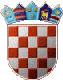 